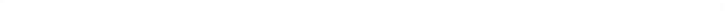 МУНИЦИПАЛЬНОЕ БЮДЖЕТНОЕ ОБЩЕОБРАЗОВАТЕЛЬНОЕ УЧРЕЖДЕНИЕОСНОВНАЯ ШКОЛА № 11Володарского района Нижегородской области                                                                      с.п.ИльиноПРИНЯТА                                                                                                                      УТВЕРЖДЕНАПедагогическим советом                                                                            Приказом МБОУ ОШ № 11Протокол № 1 от 25.08.2020г                                                                             № 72 ОД от 27.08.2020г.                                                                                                                      Директор МБОУ ОШ № 11                                                                                                                            ________________И.В.Федорова.2020 г.СОДЕРЖАНИЕЦЕЛЕВОЙ РАЗДЕЛПОЯСНИТЕЛЬНАЯ ЗАПИСКААдаптированная основная общеобразовательная программа начального общего образования МБОУ ОШ № 11 с.п. Ильино Володарского муниципального района Нижегородской области для обучающихся с задержкой психического развития (далее АООП НОО МБОУ ОШ № 11 обучающихся с ЗПР) - это образовательная программа, адаптированная для обучения данной категории обучающихся с учетом особенностей их психофизического развития, индивидуальных возможностей, обеспечивающая коррекцию нарушений развития и социальную адаптацию.АООП НОО МБОУ ОШ № 11 для обучающихся с ЗПР (вариант 7.1.) разработана в соответствии с требованиями федерального государственного образовательного стандарта начального общего образования для обучающихся с ограниченными возможностями здоровья к структуре АООП НОО, условиям ее реализации и результатам освоения.Вариант 7.1. предполагает, что обучающийся с ЗПР получает образование, полностью соответствующее по итоговым достижениям к моменту завершения обучения образованию обучающихся, не имеющих ограничений по возможностям здоровья, в те же сроки обучения (1 - 4 классы).АООП НОО МБОУ ОШ № 11 для обучающихся с ЗПР (вариант 7.1.) представляет собой адаптированный вариант ООП НОО МБОУ ОШ № 11. Адаптация программы предполагает введение программы коррекционной работы, ориентированной на удовлетворение особых образовательных потребностей обучающихся с ЗПР и поддержку в освоении АООП НОО, требований к результатам освоения программы коррекционной работы и условиям реализации АООП НОО. Обязательными условиями реализации АООП НОО обучающихся с ЗПР является психолого-педагогическое сопровождение обучающегося, согласованная работа учителя начальных классов с педагогами, реализующими программу коррекционной работы, содержание которой для каждого обучающегося определяется с учетом его особых образовательных потребностей на основе рекомендаций  ПМПК, ИПР.АООП НОО (вариант 7.1) адресована обучающимся с ЗПР, достигшим к моменту поступления в школу уровня психофизического развития близкого возрастной норме, но отмечаются трудности произвольной саморегуляции, проявляющейся в условиях деятельности и организованного поведения, и признаки общей социально-эмоциональной незрелости. Кроме того, у данной категории обучающихся могут отмечаться признаки легкой органической недостаточности центральной нервной системы (ЦНС), выражающиеся в повышенной психической истощаемости с сопутствующим снижением умственной работоспособности и устойчивости к интеллектуальным и эмоциональным нагрузкам. Помимо перечисленных характеристик, у обучающихся могут отмечаться типичные, в разной степени выраженные, дисфункции в сферах пространственных представлений, зрительно-моторной координации, фонетико-фонематического развития, нейродинамики и др. Но при этом наблюдается устойчивость форм адаптивного поведения.Адаптированная основная образовательная программа начального общего образования для детей с задержкой психического развития МБОУ ОШ № 11 составлена на основе примерной адаптированной основной образовательной программы начального общего образования для детей с ЗПР (вариант 7.1).АООП НОО МБОУ ОШ № 11 (вариант 7.1) для обучающихся с задержкой психическогоразвития рассчитана на 4-летний срок (1-4 класс) освоения.Психолого-педагогическая характеристика обучающихся с задержкой психического развития.Обучающиеся с ЗПР характеризуются уровнем развития несколько ниже возрастной нормы, отставание может проявляться в целом или локально в отдельных функциях (замедленный темп либо неравномерное становление познавательной деятельности), подтвержденные психолого-медико-педагогической комиссией и препятствующие получению образования без создания специальных условий. Отмечаются нарушения внимания, памяти, восприятия и др. познавательных процессов, умственной работоспособности и целенаправленности деятельности, в той или иной степени затрудняющие усвоение школьных норм и школьную адаптацию в целом. Произвольность, самоконтроль, саморегуляция в поведении и деятельности, как правило, сформированы недостаточно. Обучаемость удовлетворительная, но часто избирательная и неустойчивая, зависящая от уровня сложности и субъективной привлекательности вида деятельности, а также от актуального эмоционального состояния.Среди причин возникновения ЗПР могут фигурировать органическая и/или функциональная недостаточность центральной нервной системы, конституциональные факторы, хронические соматические заболевания, неблагоприятные условия воспитания, психическая и социальная депривация. Подобное разнообразие этиологических факторов обусловливает значительный диапазон выраженности нарушений – от состояний, приближающихся к уровню возрастной нормы, до состояний, требующих отграничения от умственной отсталости.Все обучающиеся с ЗПР испытывают в той или иной степени выраженные затруднения в усвоении учебных программ, обусловленные недостаточными познавательными способностями, специфическими расстройствами психологического развития (школьных навыков, речи и др.), нарушениями в организации деятельности и/или поведения. Общими для всех обучающихся с ЗПР являются в разной степени выраженные недостатки в формировании высших психических функций, замедленный темп либо неравномерное становление познавательной деятельности, трудности произвольной саморегуляции. Достаточно часто у обучающихся отмечаются нарушения речевой и мелкой ручной моторики, зрительного восприятия и пространственной ориентировки, умственной работоспособности и эмоциональной сферы.Диапазон различий в развитии обучающихся с ЗПР достаточно велик – от практически нормально развивающихся, испытывающих временные и относительно легко устранимые трудности, до обучающихся с выраженными и сложными по структуре нарушениями когнитивной и аффективно-поведенческой сфер личности. От обучающихся, способных при специальной поддержке на равных обучаться совместно со здоровыми сверстниками, до обучающихся,	нуждающихся	при	получении	начального	общего	образования	в систематической и комплексной (психолого-медико-педагогической) коррекционной помощи.Обучающиеся с задержкой психического развития имеют особые образовательные потребности, как общие для всех обучающихся с ОВЗ, так и специфические.К общим потребностям относятся:выделение	пропедевтического	периода	в	образовании,	обеспечивающего преемственность между дошкольным и школьным этапами;обязательность непрерывности коррекционно-развивающего процесса, реализуемого как через содержание образовательных областей, так и в процессе индивидуальной работы;получение специальной помощи средствами образования;психологическое	сопровождение,	оптимизирующее	взаимодействие	ребенка	с педагогами и соучениками;психологическое сопровождение, направленное на установление взаимодействия семьи и образовательной организации;постепенное расширение образовательного пространства, выходящего за пределы образовательной организации.К специфическим образовательным потребностям относятся:создание специальных (коррекционных) условий для получения образования, в том числе «доступной среды»;наглядно-действенный характер содержания образования;упрощение системы учебно-познавательных задач, решаемых в процессе образования;специальное обучение «переносу» сформированных знаний и умений в новые ситуации взаимодействия с действительностью;необходимость постоянной актуализации знаний, умений и одобряемых обществом норм поведения;обеспечение особой пространственной и временной организации образовательной среды с учетом функционального состояния центральной нервной системы и нейродинамики психических процессов, обучающихся с задержкой психического развития;использование преимущественно позитивных средств стимуляции деятельности и поведения;стимуляция познавательной активности, формирование потребности в познании окружающего мира и во взаимодействии с ним;специальная психокоррекционная помощь, направленная на формирование произвольной саморегуляции в условиях познавательной деятельности и поведения;специальная психокоррекционная помощь, направленная на формирование способности к самостоятельной организации собственной деятельности и осознанию возникающих трудностей, формированию умения запрашивать и использовать помощь взрослого;специальная психокоррекционная помощь, направленная на развитие разных форм коммуникации;специальная психокоррекционная помощь, направленная на формирование навыков социально одобряемого поведения в условиях максимально расширенных социальных контактов;обеспечение взаимодействия семьи и образовательной организации (сотрудничество с родителями, активизация работы семьи для формирования социально активной позиции, нравственных и общекультурных ценностей.В основу разработки и реализации АООП НОО для обучающихся с ЗПР заложеныдифференцированный и деятельностный подходы.Дифференцированный подход к разработке и реализации АООП НОО для обучающихся с ЗПР предполагает учет их особых образовательных потребностей, которые проявляются в неоднородности по возможностям освоения содержания образования. Это обусловливает необходимость создания и реализации разных вариантов АООП НОО обучающихся с ЗПР, в том числе и на основе индивидуального учебного плана. Варианты АООП НОО обучающихся с ЗПР создаются и реализуются в соответствии с дифференцированно сформулированными требованиями в ФГОС НОО обучающихся с ЗПР к:структуре АООП НОО;условиям реализации АООП НОО;результатам освоения АООП НОО.Применение дифференцированного подхода к созданию и реализации АООП НОО обеспечивает разнообразие содержания, предоставляя обучающимся с ЗПР возможность реализовать индивидуальный потенциал развития.Деятельностный подход основывается на теоретических положениях отечественной психологической     науки,	раскрывающих основные закономерности процесса обучения и воспитания обучающихся, структуру образовательной деятельности с учетом общих закономерностей развития детей с нормальным и нарушенным развитием.Деятельностный подход в образовании строится на признании того, что развитие личности обучающихся с ЗПР младшего школьного возраста определяется характером организации доступной им деятельности (предметно практической и учебной).Основным средством реализации деятельностного подхода в образовании является обучение как процесс организации познавательной и предметно практической деятельности обучающихся, обеспечивающий овладение ими содержанием образования.В контексте разработки АООП НОО обучающихся с ЗПР реализация деятельностного подхода обеспечивает:придание результатам образования	социально и личностно значимого характера;прочное усвоение обучающимися знаний и опыта разнообразной деятельности и поведения, возможность их самостоятельного продвижения в изучаемых образовательных областях;существенное повышение мотивации и интереса к учению, приобретению нового опыта деятельности и поведения;обеспечение условий для общекультурного и личностного развития на основеформирования универсальных учебных действий, которые обеспечивают не только успешное усвоение ими системы научных знаний, умений и навыков (академических результатов), позволяющих продолжить образование на следующей ступени, но ижизненной компетенции, составляющей основу социальной успешности.В основу формирования АООП НОО для обучающихся с ЗПР положены следующиепринципы:принципы государственной политики РФ в области образования (гуманистический характер образования, единство образовательного пространства на территории Российской Федерации, светский характер образования, общедоступностьобразования, адаптивность системы образования к уровням и особенностям развития и подготовки обучающихся и воспитанников и др.);принцип учета типологических и индивидуальных образовательных потребностей обучающихся;принцип коррекционной направленности образовательного процесса;принцип развивающей направленности образовательного процесса, ориентирующий его на развитие личности обучающегося и расширение его «зоны ближайшего развития» с учетом особых образовательных потребностей;онтогенетический принцип;принцип преемственности, предполагающий при проектировании АООП начального общего образования ориентировку на программу основного общего образования, что обеспечивает непрерывность образования обучающихся с задержкой психического развития;принцип целостности содержания образования, поскольку в основу структуры содержания образования положено не понятие предмета, а ― «образовательной области»;принцип направленности на формирование деятельности, обеспечивает возможность овладения обучающимися с задержкой психического развития всеми видами доступной им предметно-практической деятельности, способами и приемами познавательной и учебной деятельности, коммуникативной деятельности и нормативным поведением;принцип переноса усвоенных знаний, умений, и навыков, и отношений, сформированных в условиях учебной ситуации, в различные жизненные ситуации, что обеспечит готовность обучающегося к самостоятельной ориентировке и активной деятельности в реальном мире;принцип сотрудничества с семьей.Структура АООП НОО МБОУ ОШ № 11 для обучающихся с ЗПРСтруктура АООП НОО обучающихся с ЗПР включает целевой, содержательный и организационный разделы.Целевой    раздел	определяет общее назначение, цели, задачи и планируемые результаты реализации АООП НОО МБОУ ОШ № 11 для обучающихся с ЗПР, а также способы определения достижения этих целей и результатов.Целевой раздел включает:пояснительную записку;планируемые результаты освоения обучающимися с ЗПР АООП НОО;систему оценки достижения планируемых результатов освоения АООП НОО.Содержательный раздел определяет общее содержание начального общего образования и включает следующие программы, ориентированные на достижение личностных, метапредметных и предметных результатов:программу	формирования универсальных учебных действий у обучающихся с ЗПР;программы отдельных учебных предметов, курсов коррекционно-развивающей области;программу духовно-нравственного развития, воспитания обучающихся с ЗПР;программу	формирования	экологической	культуры	здорового и безопасного образа жизни;программу коррекционной работы;программу внеурочной деятельности.Организационный раздел определяет общие рамки организации образовательного процесса, а также механизмы реализации компонентов АООП НОО МБОУ ОШ № 11 для обучающихся с ЗПР.Организационный раздел включает:учебный план начального общего образования;систему специальных условий реализации АООП НОО в соответствии с требованиями Стандарта.Цель и задачи реализации АООП НОО МБОУ ОШ № 11 обучающихся с ЗПРЦель реализации АООП НОО обучающихся с ЗПР — обеспечение выполнения требований ФГОС НОО обучающихся с ОВЗ посредством создания условий для максимального удовлетворения особых образовательных потребностей обучающихся с ЗПР, обеспечивающих усвоение ими социального и культурного опыта.Достижение поставленной цели предусматривает решение следующих основныхзадач:формирование общей культуры, духовно-нравственное, гражданское, социальное, личностное и интеллектуальное развитие, развитие творческих способностей, сохранение и укрепление здоровья обучающихся с ЗПР;достижение планируемых результатов освоения АООП НОО, целевых установок, приобретение знаний, умений, навыков, компетенций и компетентностей, определяемых личностными, семейными, общественными, государственными потребностями и возможностями обучающегося с ЗПР, индивидуальными особенностями развития и состояния здоровья;становление и развитие личности обучающегося с ЗПР в её индивидуальности, самобытности, уникальности и неповторимости с обеспечением преодоления возможных трудностей познавательного, коммуникативного, двигательного, личностного развития;создание благоприятных условий для удовлетворения особых образовательных потребностей обучающихся с ЗПР;обеспечение доступности получения качественного начального общего образования;обеспечение преемственности начального общего и основного общего образования;выявление и развитие возможностей и способностей, обучающихся с ЗПР, через организацию их общественно полезной деятельности, проведения спортивно– оздоровительной работы, организацию художественного творчества и др. с использованием системы клубов, секций, студий и кружков (включая организационныеформы на основе сетевого взаимодействия), проведении спортивных, творческих и др. соревнований;использование в образовательном процессе современных образовательных технологий деятельностного типа;предоставление        обучающимся	возможности для эффективной самостоятельной работы;участие педагогических работников, обучающихся, их родителей (законных представителей) и общественности в проектировании и развитии внутришкольной социальной среды;включение обучающихся в процессы познания и преобразования внешкольной социальной среды (населенного пункта, района, города).Организация образовательного процесса при реализации АООП НОО опирается на систему учебников «Школа России», которые входят в Федеральный перечень учебников, рекомендованных Министерством образования и науки Российской Федерации к использованию в образовательном процессе в общеобразовательных учреждениях и имеют завершенные предметные линии учебников по всем основным предметам начального общего образованияДля осуществления коррекционной работы в МБОУ ОШ № 11 созданы необходимые условия для получения качественного образования лицами с ограниченными возможностями здоровья и оказания ранней коррекционной помощи на основе специальных педагогических подходов.Функционирует школьный психолого-педагогический консилиум (ППк), обеспечивающий единую работу по социальной адаптации и реабилитации обучающихся с ЗПР. Работа консилиума регламентируется Положением о ППк.Психолого-медико-педагогическая и социальная помощь включает в себя:психолого-педагогическое, логопедическое консультирование обучающихся, их родителей (законных представителей) и педагогических работников;коррекционно-развивающие, психологические и логопедические занятия с обучающимися.Создана система внеурочной деятельности, основанная на принципах коррекционной работы.При реализации образовательных программ используются различные образовательные технологии, в том числе технологии дифференцированного, индивидуального обучения.Коррекционную помощь обучающимся с ЗПР оказывают специалисты: социальный педагог, учитель начальных классов.Планируемые результаты освоения обучающимися с задержкой психическогоразвития АООП НОО.Результатом освоения АООП НОО для обучающихся с ЗПР является полноценное начальное общее образование, развитие социальных (жизненных) компетенций.Личностные, метапредметные и предметные результаты освоения обучающимися с ЗПР АООП НОО соответствуют ФГОС НОО. (см. ООП НОО МБОУ ОШ № 11)Планируемые результаты освоения обучающимися с задержкой психического развития программы коррекционной работы.Результаты освоения программы коррекционной работы отражают сформированность социальных (жизненных) компетенций, необходимых для решения практико- ориентированных задач и обеспечивающих становление социальных отношений обучающихся с ЗПР в различных средах:развитие адекватных представлений о собственных возможностях, о насущно необходимом жизнеобеспечении, проявляющееся:в умении различать учебные ситуации, в которых необходима посторонняя помощь для еѐ разрешения, с ситуациями, в которых решение можно найти самому;в умении обратиться к учителю при затруднениях в учебном процессе, сформулировать запрос о специальной помощи;в умении использовать помощь взрослого для разрешения затруднения, давать адекватную обратную связь учителю: понимаю или не понимаю;в умении написать при необходимости SMS-сообщение, правильно выбрать адресата (близкого человека), корректно и точно сформулировать возникшую проблему.овладение социально-бытовыми умениями,	используемыми в повседневной жизни, проявляющееся:в расширении представлений         об	устройстве домашней жизни,	разнообразии повседневных бытовых дел, понимании предназначения окружающих в быту предметов и вещей;в умении включаться в разнообразные повседневные дела, принимать посильное участие;-в адекватной оценке своих возможностей для выполнения определенных обязанностей в каких-то областях домашней жизни, умении брать на себя ответственность в этой деятельности;-в расширении представлений об устройстве школьной жизни, участии в повседневной жизни класса, принятии на себя обязанностей наряду с другими детьми;в умении ориентироваться в пространстве школы и просить помощи в случае затруднений, ориентироваться в расписании занятий;в умении включаться в разнообразные повседневные школьные дела, принимать посильное участие, брать на себя ответственность;в стремлении участвовать в подготовке и проведении праздников дома и в школе.овладение навыками коммуникации и принятыми ритуалами социального взаимодействия, проявляющееся:в расширении знаний правил коммуникации;в расширении и обогащении опыта коммуникации ребенка в ближнем и дальнем окружении, расширении круга ситуаций, в которых обучающийся может использовать коммуникацию как средство достижения цели;в умении решать актуальные школьные и житейские задачи, используя коммуникацию как средство достижения цели (вербальную, невербальную);в умении начать и поддержать разговор, задать вопрос, выразить свои намерения, просьбу, пожелание, опасения, завершить разговор;в умении корректно выразить отказ и недовольство, благодарность, сочувствие и т.д.;в умении получать и уточнять информацию от собеседника;в освоении культурных форм выражения своих чувств.способность к осмыслению и дифференциации картины мира, ее пространственно- временной организации, проявляющаяся:в расширении и   обогащении   опыта   реального взаимодействия обучающегося с бытовым окружением, миром природных явлений и вещей, расширении адекватных представлений об опасности и безопасности;в адекватности бытового поведения обучающегося с точки зрения опасности (безопасности) для себя и для окружающих; сохранности окружающей предметной и природной среды;в расширении и накоплении знакомых и разнообразно освоенных мест за пределами дома и школы: двора, дачи, леса, парка, речки, городских и загородных достопримечательностей и других.в расширении представлений о целостной и подробной картине мира, упорядоченной в пространстве и времени, адекватных возрасту ребенка;в умении накапливать личные впечатления, связанные с явлениями окружающего мира;в умении устанавливать взаимосвязь между природным порядком и ходом собственной жизни в семье и в школе;в умении устанавливать взаимосвязь общественного порядка и уклада собственной жизни в семье и в школе, соответствовать этому порядку.в развитии любознательности, наблюдательности, способности замечать новое, задавать вопросы;в развитии активности во взаимодействии с миром, понимании собственной результативности;в накоплении опыта освоения нового при помощи экскурсий и путешествий;в умении передать свои впечатления, соображения, умозаключения так, чтобы быть понятым другим человеком;в умении принимать и включать в свой личный опыт жизненный опыт других людей; в способности взаимодействовать с другими людьми,в умении делиться своими воспоминаниями, впечатлениями и планами.способность к осмыслению социального окружения, своего места в нем, принятие соответствующих возрасту ценностей и социальных ролей, проявляющаяся:в знании правил поведения в разных социальных ситуациях с людьми разного статуса, с близкими в семье; с учителями и учениками в школе; со знакомыми и незнакомыми людьми; - в освоении необходимых социальных ритуалов, умении адекватно использовать принятые социальные ритуалы, умении вступить в контакт и общаться в соответствии с возрастом, близостью и социальным статусом собеседника, умении корректно привлечь к себе внимание, отстраниться от нежелательного контакта, выразить свои чувства, отказ, недовольство, благодарность, сочувствие, намерение, просьбу, опасение и другие.в освоении возможностей и допустимых границ социальных контактов, выработки адекватной дистанции в зависимости от ситуации общения;в умении проявлять инициативу, корректно устанавливать и ограничивать контакт;в умении не быть назойливым в своих просьбах и требованиях, быть благодарным за проявление внимания и оказание помощи;в умении применять формы выражения своих чувств соответственно ситуации социального контакта.Планируемые результаты специальной поддержки освоения АООП НОО:способность усваивать новый учебный материал, адекватно включаться в классные занятия и соответствовать общему темпу занятий;способность использовать речевые возможности на уроках при ответах и в других ситуациях общения, умение передавать свои впечатления, умозаключения так, чтобы быть понятым другим человеком, умение задавать вопросы;способность к наблюдательности, умение замечать новое;овладение эффективными способами учебно-познавательной и предметно-практической деятельности;стремление к активности и самостоятельности в разных видах предметно-практической деятельности;умение ставить и удерживать цель деятельности; планировать действия; определять и сохранять способ действий; использовать самоконтроль на всех этапах деятельности; осуществлять словесный отчет о процессе и результатах деятельности; оценивать процесс и результат деятельности;сформированные в соответствии с требованиями к результатам освоения АООП НОО предметные, метапредметные и личностные результаты; сформированные в соответствии АООП НОО универсальные учебные действия.Требования к результатам освоения программы коррекционной работы конкретизируются применительно к каждому обучающемуся с ЗПР в соответствии с его потенциальными возможностями и особыми образовательными потребностями.Система оценки достижения обучающимися с задержкой психического развития планируемых результатов освоения АООП НОО.Система оценки достижения обучающимися с ЗПР планируемых результатов освоения АООП НОО предполагает комплексный подход к оценке результатов образования, позволяющий вести оценку достижения обучающимися всех трех групп результатов образования: личностных, метапредметных и предметных.Оценка результатов освоения обучающимися с ЗПР АООП НОО (кроме программы коррекционной работы) осуществляется в соответствии с требованиями ФГОС НОО. (см. ООП НОО МБОУ ОШ № 11)Обучающиеся с ЗПР имеют право на прохождение текущей, промежуточной и государственной итоговой аттестации освоения АООП НОО в иных формах.Специальные условия проведения текущей, промежуточной и итоговой (по итогам освоения АООП НОО) аттестации обучающихся с ЗПР включают:особую форму организации аттестации (в малой группе, индивидуальную) с учетом особых образовательных потребностей и индивидуальных особенностей обучающихся с ЗПР;привычную обстановку в классе (присутствие своего учителя, наличие привычных для обучающихся мнестических опор: наглядных схем, шаблонов общего хода выполнения заданий);присутствие в начале работы этапа общей организации деятельности;адаптирование инструкции с учетом особых образовательных потребностей и индивидуальных трудностей обучающихся с ЗПР:упрощение формулировок по грамматическому и семантическому оформлению;упрощение многозвеньевой инструкции посредством деления ее на короткие смысловые единицы, задающие поэтапность (пошаговость) выполнения задания;в дополнение к письменной инструкции к заданию, при необходимости, она дополнительно прочитывается педагогом вслух в медленном темпе с четкими смысловыми акцентами;при необходимости адаптирование текста задания с учетом особых образовательных потребностей и индивидуальных трудностей обучающихся с ЗПР (более крупный шрифт, четкое отграничение одного задания от другого; упрощение формулировок задания по грамматическому и семантическому оформлению и др.);при необходимости предоставление дифференцированной помощи: стимулирующей (одобрение, эмоциональная поддержка), организующей (привлечение внимания, концентрирование на выполнении работы, напоминание о необходимости самопроверки), направляющей (повторение и разъяснение инструкции к заданию);увеличение времени на выполнение заданий;возможность организации короткого перерыва (10-15 мин) при нарастании в поведении ребенка проявлений утомления, истощения;недопустимыми являются негативные реакции со стороны педагога, создание ситуаций, приводящих к эмоциональному травмированию ребенка.Оценка достижения обучающимися с задержкой психического развития планируемых результатов освоения программы коррекционной работыОценка результатов освоения обучающимися с ЗПР программы коррекционной работы, составляющей неотъемлемую часть АООП НОО, осуществляется в полном соответствии с требованиями ФГОС НОО обучающихся с ОВЗ.При определении подходов к осуществлению оценки результатов освоения обучающимися с ЗПР программы коррекционной работы целесообразно опираться на следующие принципы:дифференциации оценки достижений с учетом типологических и индивидуальных особенностей развития и особых образовательных потребностей, обучающихся с ЗПР;динамичности оценки достижений, предполагающей изучение изменений психического и социального развития, индивидуальных способностей и возможностей обучающихся с ЗПР;единства параметров, критериев и инструментария оценки достижений в освоении содержания АООП НОО, что сможет обеспечить объективность оценки.Эти принципы, отражая основные закономерности целостного процесса образования обучающихся с ЗПР, самым тесным образом взаимосвязаны и касаются одновременно разных сторон процесса осуществления оценки результатов освоения программы коррекционной работы.Основным объектом оценки достижений планируемых результатов освоения обучающимися с ЗПР программы коррекционной работы, выступает наличие положительной динамики обучающихся в интегративных показателях, отражающих успешность достижения образовательных достижений и преодоления отклонений развития.Оценка результатов освоения обучающимися с ЗПР программы коррекционной работы может осуществляться с помощью мониторинговых процедур. Мониторинг, обладая такими характеристиками, как непрерывность, диагностичность, научность, информативность, наличие обратной связи, позволяет осуществить не только оценку достижений планируемых результатов освоения обучающимися программы коррекционной работы, но и вносить (в случае необходимости) коррективы в ее содержание и организацию. В целях оценки результатов освоения обучающимися с ЗПР программы коррекционной работы целесообразно использовать все три формы мониторинга: стартовую, текущую и финишную диагностику.Стартовая диагностика позволяет наряду с выявлением индивидуальных особых образовательных потребностей и возможностей обучающихся, выявить исходный уровень развития интегративных показателей, свидетельствующий о степени влияния нарушений развития на учебно-познавательную деятельность и повседневную жизнь.Текущая диагностика используется для осуществления мониторинга в течение всего времени обучения обучающегося на начальной ступени образования. При использовании данной формы мониторинга можно использовать экспресс-диагностику интегративных показателей, состояние которых позволяет судить об успешности (наличие положительной динамики) или неуспешности (отсутствие даже незначительной положительной динамики) обучающихся с ЗПР в освоении планируемых результатов овладения программой коррекционной работы. Данные эксперсс-диагностики выступают в качестве ориентировочной основы для определения дальнейшей стратегии: продолжения реализации разработанной программы коррекционной работы или внесения в нее определенных корректив.Целью финишной диагностики, приводящейся на заключительном этапе (окончание учебного года, окончание обучения на начальной ступени школьного образования), выступает оценка достижений обучающегося с ЗПР в соответствии с планируемыми результатами освоения, обучающимися программы коррекционной работы.Организационно-содержательные характеристики стартовой, текущей и финишной диагностики разрабатывает образовательная организация с учетом типологических и индивидуальных особенностей обучающихся, их индивидуальных особых образовательных потребностей.Для оценки результатов освоения обучающимися с ЗПР программы коррекционной работы используется метод экспертной оценки, который представляет собой процедуру оценки результатов на основе мнений группы специалистов (экспертов). Данная группа экспертов объединяет всех участников образовательного процесса - тех, кто обучает, воспитывает и тесно контактирует с обучающимся. Задачей такой экспертной группы является выработка общей оценки достижений, обучающегося в сфере социальной (жизненной) компетенции, которая обязательно включает мнение семьи, близких ребенка. Основой оценки продвижения ребенка в социальной (жизненной) компетенции служит анализ изменений его поведения в повседневной жизни - в школе и дома.Для полноты оценки достижений планируемых результатов освоения обучающимися программы коррекционной работы, следует учитывать мнение родителей (законных представителей), поскольку наличие положительной динамики обучающихся по интегративным показателям, свидетельствующей об ослаблении (отсутствии ослабления) степени влияния нарушений развития на жизнедеятельность обучающихся, проявляется не только в учебно-познавательной деятельности, но и повседневной жизни.В случаях стойкого отсутствия положительной динамики в результатах освоения программы коррекционной работы обучающегося в случае согласия родителей (законных представителей) необходимо направить на расширенное психолого-медико-педагогическое обследование для получения необходимой информации, позволяющей внести коррективы в организацию и содержание программы коррекционной работы.Результаты освоения обучающимися с ЗПР программы коррекционной работы не выносятся на итоговую оценку.Оценка эффективности деятельности образовательного учреждения реализации начального образования осуществляется в ходе его аккредитации, а также в рамках аттестации педагогических работников. Она проводится на основе результатов итоговой оценки достижения планируемых результатов освоения основной образовательной программы начального общего образования с учётом: результатов мониторинговых исследований разного уровня (федерального, регионального, муниципального); условий реализации основной образовательной программы начального общего образования; особенностей контингента обучающихся.Предметом оценки в ходе данных процедур является также внутренняя оценочная деятельность образовательных учреждений и педагогов и, в частности, отслеживание динамики образовательных достижений выпускников начальной школы данного образовательного учреждения.Содержательный контроль и оценка предметных компетентностей (грамотности) учащихся предусматривает выявление индивидуальной динамики качества усвоения предмета ребенком и не допускает сравнения его с другими детьми.2. СОДЕРЖАТЕЛЬНЫЙ РАЗДЕЛПрограмма формирования универсальных учебных действий соответствует ФГОС НОО (см. раздел ООП НОО МБОУ ОШ № 11)Программа отдельных учебных предметов и курсов внеурочной деятельности (см. раздел ООП НОО МБОУ ОШ № 11).Рабочие программы по учебным предметам, курсам представлены в Приложении 1.Программа духовно-нравственного развития, воспитания обучающихся с ЗПР (см. раздел ООП НОО МБОУ ОШ №11)Программа формирования экологической культуры, здорового и безопасного образа жизни (см. ООП НОО МБОУ ОШ № 11)Программа коррекционной работыПрограмма коррекционной работы предусматривает индивидуализацию специального сопровождения обучающегося с ЗПР. Содержание программы коррекционной работы для каждого обучающегося определяется с учетом его особых образовательных потребностей на основе рекомендаций ПМПК, индивидуальной программы реабилитации.Целью программы коррекционной работы в соответствии с требованиями ФГОС НОО обучающихся с ОВЗ выступает создание системы комплексной помощи обучающимся с ЗПР в освоении АООП НОО, коррекция недостатков в физическом и (или) психическом и речевом развитии обучающихся, их социальная адаптация.Программа коррекционной работы обеспечивает:выявление особых образовательных потребностей обучающихся с ЗПР, обусловленных недостатками в их физическом и (или) психическом развитии;создание адекватных условий для реализации особых образовательных потребностей обучающихся с ЗПР;осуществление индивидуально-ориентированного психолого-медико-педагогического сопровождения обучающихся с ЗПР с учетом их особых образовательных потребностей;оказание помощи в освоении обучающимися с ЗПР АООП НОО;возможность развития коммуникации, социальных и бытовых навыков, адекватного учебного поведения, взаимодействия со взрослыми и детьми, формированию представлений об окружающем мире и собственных возможностях.Основными направлениями в коррекционной работе являются: коррекционная помощь в овладении базовым содержанием обучения; развитие эмоционально-личностной сферы и коррекция ее недостатков;развитие познавательной деятельности и целенаправленное формирование высших психических функций;развитие зрительно-моторной координации;формирование произвольной регуляции деятельности и поведения; коррекция нарушений устной и письменной речи;обеспечение ребенку успеха в различных видах деятельности с целью предупреждения негативного отношения к учёбе, ситуации школьного обучения в целом, повышения мотивации к школьному обучению.Коррекционная работа осуществляется в ходе всего учебно-образовательного процесса, при изучении предметов учебного плана и на специальных коррекционно- развивающих занятиях, где осуществляется коррекция дефектов психофизического развития обучающихся с ЗПР и оказывается помощь в освоении нового учебного материала на уроке и в освоении АООП НОО в целом.При возникновении трудностей в освоении обучающимся с ЗПР содержания АООП НОО педагоги, осуществляющие психолого-педагогическое сопровождение, должны оперативно дополнить структуру программы коррекционной работы соответствующим направлением работы, которое будет сохранять свою актуальность до момента преодоления возникших затруднений. В случае нарастания значительных стойких затруднений в обучении, взаимодействии с учителями и обучающимися школы (класса) обучающийся с ЗПР направляется на комплексное психолого-медико-педагогическое обследование с целью выработки рекомендаций по его дальнейшему обучению.Задачами коррекционной области являются:своевременное выявление детей с трудностями адаптации, обусловленными ограниченными возможностями здоровья;определение особых образовательных потребностей детей с тяжелыми речевыми нарушениями;определение особенностей организации образовательного процесса для рассматриваемой категории детей в соответствии с индивидуальными особенностями каждого ребёнка, структурой нарушения развития и степенью его выраженности;создание условий, способствующих освоению детьми с тяжелыми нарушениями АООП НОО и их интеграции в образовательном учреждении;осуществление индивидуально ориентированной психолого-медико-педагогической помощи детям с тяжелыми нарушениями речи с учётом особенностей психического и физического развития, индивидуальных возможностей детей (в соответствии с рекомендациями психолого-медико-педагогической комиссии);организация индивидуальных и (или) групповых занятий для детей с тяжелыми нарушениями речи;обеспечение возможности обучения и воспитания по дополнительным образовательным программам и получения дополнительных образовательных коррекционных услуг;реализация системы мероприятий по социальной адаптации детей с ограниченными возможностями здоровья;оказание родителям (законным представителям) детей с ограниченными возможностями здоровья консультативной и методической помощи по медицинским, социальным, правовым и другим вопросам.Принципы формирования программыСоблюдение интересов ребёнка. Принцип определяет позицию специалиста, который призван решать проблему ребёнка с максимальной пользой и в интересах ребёнка.Системность. Принцип обеспечивает единство диагностики, коррекции и развития, т. е. системный подход к анализу особенностей развития и коррекции нарушений детей с ограниченными возможностями здоровья, а также всесторонний многоуровневый подходспециалистов различного профиля, взаимодействие и согласованность их действий в решении проблем ребёнка, участие в данном процессе всех участников образовательного процесса.Непрерывность. Принцип гарантирует ребёнку и его родителям (законным представителям) непрерывность помощи до полного решения проблемы или определения подхода к её решению.Вариативность. Принцип предполагает создание вариативных условий для получения образования детьми, имеющими различные речевые нарушения. Рекомендательный характер оказания помощи. Принцип обеспечивает соблюдение гарантированных законодательством прав родителей (законных представителей) детей с ограниченными возможностями здоровья выбирать формы получения детьми образования, образовательные учреждения, защищать законные права и интересы детей.Направления работыПрограмма коррекционной работы на ступени начального общего образования включает в себя взаимосвязанные направления, отражающие её основное содержание:диагностическая работа проведение комплексного обследовании обучающихся и подготовку рекомендаций по оказанию им психолого-медико-педагогической помощи в условиях образовательного учреждения;коррекционно-развивающая	работа	обеспечивает	своевременную специализированную помощь в освоении содержания образования и коррекцию недостатков в физическом и (или) психическом развитии детей с тяжелыми нарушениями; способствует формированию универсальных учебных действий у обучающихся (личностных, регулятивных, познавательных, коммуникативных);консультативная работа обеспечивает непрерывность специального сопровождения детей с ограниченными возможностями здоровья и их семей по вопросам реализации дифференцированных психолого-педагогических условий обучения, воспитания, коррекции, развития и социализации обучающихся;информационно-просветительская работа направлена на разъяснительную деятельность по вопросам, связанным с особенностями образовательного процесса для данной категории детей, со всеми участниками образовательного процесса — обучающимися (как имеющими, так и не имеющими недостатки в развитии), их родителями (законными представителями), педагогическими работниками.Содержание направлений работы Диагностическая работа включает:своевременное выявление детей, нуждающихся в специализированной помощи;раннюю диагностику отклонений в развитии и анализ причин трудностей адаптации;комплексный сбор сведений о ребёнке на основании диагностической информации от специалистов разного профиля;определение уровня актуального и зоны ближайшего развития обучающегося с тяжелыми нарушениями речи, выявление его резервных возможностей;изучение	развития	эмоционально-волевой	сферы	и	личностных	особенностей обучающихся;изучение социальной ситуации развития и условий семейного воспитания ребёнка;изучение адаптивных возможностей и уровня социализации ребёнка с ограниченными возможностями здоровья;системный разносторонний контроль специалистов за уровнем и динамикой развитияребёнка;анализ успешности коррекционно-развивающей работы. Коррекционно-развивающая работа включает:выбор оптимальных для развития ребёнка с ограниченными возможностями здоровья коррекционных программ/ методик, методов и приёмов обучения в соответствии с его особыми образовательными потребностями;организацию и проведение специалистами индивидуальных и групповых коррекционно-развивающих занятий, необходимых для преодоления нарушений развития и трудностей обучения;системное воздействие на учебно-познавательную деятельность ребёнка в динамике образовательного процесса, направленное на формирование универсальных учебных действий и коррекцию отклонений в развитии;коррекцию и развитие высших психических функций;развитие эмоционально-волевой и личностной сферы ребёнка и психокоррекцию его поведения;социальную защиту ребёнка в случае неблагоприятных условий жизни при психотравмирующих обстоятельствах.Консультативная работа включает:выработку совместных обоснованных рекомендаций по основным направлениям работы с обучающимся с ограниченными возможностями здоровья, единых для всех участников образовательного процесса;консультирование специалистами педагогов по выбору индивидуально ориентированных методов и приёмов работы с обучающимся с ограниченными возможностями здоровья;консультативную помощь семье в вопросах выбора стратегии воспитания и приёмов коррекционного обучения ребёнка с ограниченными возможностями здоровья.Информационно-просветительская работа предусматривает:различные формы просветительской деятельности (лекции, беседы, информационные стенды, печатные материалы), направленные на разъяснение участникам образовательного процесса — обучающимся (как имеющим, так и не имеющим недостатки в развитии), их родителям (законным представителям), педагогическим работникам — вопросов, связанных с особенностями образовательного процесса и сопровождения детей с ограниченными возможностями здоровья;проведение тематических выступлений для педагогов и родителей по разъяснению индивидуально-типологических особенностей различных категорий детей с ограниченными возможностями здоровья.Этапы реализации программыКоррекционная работа реализуется поэтапно. Последовательность этапов и их адресность создают необходимые предпосылки для устранения дезорганизующих факторов.Этап сбора и анализа информации (информационно-аналитическая деятельность). Результатом данного этапа является оценка контингента обучающихся для учёта особенностей развития детей, определения специфики и их особых образовательных потребностей; оценка образовательной среды на предмет соответствия требованиям программно-методического обеспечения, материально-технической и кадровой базы учреждения.Этап планирования, организации, координации (организационно-исполнительскаядеятельность). Результатом работы является особым образом организованный образовательный процесс, имеющий коррекционно-развивающую направленность, и процесс специального сопровождения детей с ограниченными возможностями здоровья при целенаправленно созданных (вариативных) условиях обучения, воспитания, развития, социализации рассматриваемой категории детей.Этап диагностики коррекционно-развивающей образовательной среды (контрольно- диагностическая деятельность). Результатом является констатация соответствиясозданных условий и выбранных коррекционно-развивающих и образовательных программ особым образовательным потребностям ребёнка.Этап регуляции и корректировки (регулятивно-корректировочная деятельность). Результатом является внесение необходимых изменений в образовательный процесс и процесс сопровождения детей с ограниченными возможностями здоровья, корректировка условий и форм обучения, методов и приёмов работы.Психолого-медико-педагогическое сопровождениеВ адаптированной образовательной программе психолого-медико-педагогическое сопровождение понимается как сложный процесс взаимодействия сопровождающего и сопровождаемого, результатом которого является решение и действие, ведущее к прогрессу в развитии сопровождаемого.В основе сопровождения лежит единство четырёх функций: диагностика сущности возникшей проблемы; информация о сути проблемы и путях её решения; консультация на этапе принятия решения и разработка плана решения проблемы; помощь на этапе реализации плана решения.Основными принципами сопровождения ребёнка в образовательном учреждении являются: рекомендательный характер советов сопровождающего; приоритет интересов сопровождаемого («на стороне ребёнка»); непрерывность сопровождения; мультидисциплинарность (комплексный подход) сопровождения.Основная цель сопровождения - оказание помощи в решении проблем.Задачи сопровождения: правильный выбор образовательного маршрута; преодоление затруднений в учёбе; решение личностных проблем развития ребёнка; формирование здорового образа жизни.Организационно-управленческой формой сопровождения является медико-психолого- педагогический консилиум. Его главные задачи: защита прав и интересов ребёнка; массовая диагностика по проблемам развития; выявление групп детей, требующих внимания специалистов; консультирование всех участников образовательного процесса.В школе создана служба, осуществляющая психолого - медико-педагогическое сопровождение детей с ЗПР, которая ведет ребенка на протяжении всего периода его обучения. В службу сопровождения входят специалисты: заместитель директора по УВР, учитель- логопед, педагог-психолог, социальный педагог, учителя, работающие по адаптированной образовательной программе, воспитатели и медицинский работник. Комплексное изучение ребенка, выбор наиболее адекватных проблеме ребенка методов работы, отбор содержания обучения с учетом индивидуально-психологических особенностей детей осуществляется на школьном психолого -медико-педагогическом консилиуме.Приоритетным направлением деятельности службы сопровождения является профилактическая работа с детьми с ЗПР по предупреждению проблем адаптационного периода: социально-психологических (проблемы социальной дезадаптации), личностных(неуверенность в себе, высокая тревожность, неадекватная самооценка, низкая учебная мотивация и т.д.), познавательных (проблемы восприятия, внимания, памяти, мышления, трудностей в обучении).Основными направлениями работы службы сопровождения в течение всего периода обучения являются:Диагностика познавательной, мотивационной и эмоционально-волевой сфер личности учащихся.Аналитическая работа.Организационная работа (создание единого информационного поля школы, ориентированного на всех участников образовательного процесса — проведение школьных психолого-медико-педагогических консилиумов, больших и малых педсоветов, обучающих семинаров, совещаний с представителями администрации, педагогами и родителями).Консультативная работа с педагогами, учащимися и родителями.Профилактическая работа (реализация программ, направленных на решение проблем межличностного взаимодействия).Коррекционно-развивающая работа (индивидуальные и групповые занятия с учащимися, испытывающими трудности в школьной адаптации).Психолого-педагогическое сопровождение ребенка с ЗПР можно рассматривать как комплексную технологию психолого-педагогической поддержки и помощи ребенку и родителям в решении задач развития, обучения, воспитания, социализации со стороны специалистов разного профиля, действующих координировано.Важное значение для обеспечения эффективной интеграции детей с ЗПР в образовательном учреждении имеет проведение информационно-просветительской, разъяснительной работы по вопросам, связанным с особенностями образовательного процесса для данной категории детей, со всеми участниками образовательного процесса — учащимися (как имеющими, так и не имеющими недостатки в развитии), их родителями (законными представителями), педагогическими работниками.Системакомплексного психолого – социально – педагогического сопровождения детей.Диагностико-консультативный модуль. В данном модуле разрабатывается программа изучения ребенка различными специалистами. Педагог устанавливает усвоенный детьми объем знаний, умений, навыков; выявляет трудности, которые испытывают они в обучении, и условия, при которых эти трудности могут быть преодолены. Педагог отмечает особенности личности, адекватность поведения в различных ситуациях. В сложных случаях, когда педагог не может сам объяснить причину и добиться желаемых результатов, он обращается к специалистам (психологу, дефектологу, психоневрологу).В содержание исследования ребенка психологом входит следующее:Сбор сведений о ребенке у педагогов, родителей. Важно получить факты жалоб, с которыми обращаются. При этом необходимо учитывать сами проявления, а не квалификацию их родителями, педагогами или самими детьми.Изучение истории развития ребёнка. Подробный анализ собирает и анализирует врач. Психолог выявляет обстоятельства, которые могли повлиять на развитие ребенка (внутриутробные поражения, родовые травмы, тяжелые заболевания в первые месяцы и годы жизни). Имеют значение наследственность (психические заболевания или некоторые конституциональные черты); семья, среда, в которой живет ребёнок (социально неблагополучная, ранняя депривация). Необходимо знать характер воспитания ребенка (чрезмерная опека, отсутствие внимания к нему и другие).Изучение работ ребёнка (тетради, рисунки, поделки и т. п.).Непосредственное обследование ребёнка. Беседа с целью уточнения мотивации, запаса представлений об окружающем мире, уровня развития речи.Выявление и раскрытие причин и характера тех или иных особенностей психического развития детей.Анализ материалов обследования. Психолог анализирует все полученные о ребенке сведения и данные собственного обследования, выявляются его резервные возможности. В сложных дифференциально-диагностических случаях проводятся повторные обследования.Выработка рекомендаций по обучению и воспитанию. Составление индивидуальных образовательных маршрутов медико-психолого-педагогического сопровождения.В каждом конкретном случае определяются ведущие направления в работе с ребенком. Для одних детей на первый план выступает ликвидация пробелов в знаниях учебногоматериала; для других - формирование произвольной деятельности, выработка навыка самоконтроля; для третьих необходимы специальные занятия по развитию моторики и т.д.Эти рекомендации психолог обсуждает с учителем, медицинским работником и родителями, осуществляя постоянное взаимодействие. Составляется комплексный план оказания ребенку медико-психолого-педагогической помощи с указанием этапов и методов коррекционной работы. Обращается внимание на предупреждение физических, интеллектуальных и эмоциональных перегрузок, проведение своевременных лечебно- оздоровительных мероприятий.Диагностическая программа психолого-медико-педагогического сопровождения.Коррекционно-развивающий модуль.Вопрос о выборе образовательного и реабилитационного маршрута ребенка с ограниченными возможностями здоровья, в том числе об определении формы и степени его интеграции в образовательную среду, решается на школьном психолого-медико- педагогическом консилиуме, исходя из потребностей, особенностей развития и возможностей ребенка, с непосредственным участием его родителей (законных представителей). Для детей выстраивается корреционно-развивающая работа, направленная на постепенное увеличение меры самостоятельности, подчинение своей деятельности поставленной цели при организующей, стимулирующей помощи взрослого; переключение учащихся на практическую деятельность с предметами или на другие облегченные задания, подкрепляющие их веру в собственные силы и т.д.Обучение ведется по УМК «Школа России». Учебники разработаны с учетом психологических и возрастных особенностей младших школьников, на основе принципа вариативности, благодаря этому закладывается возможность обучения детей с разным уровнем развития, возможность выстраивания дифференцированной работы, индивидуальных программ обучения, в том числе для так называемых правополушарных детей. Система заданий комплекта предоставляет учащимся реализовывать право на выбор, на ошибку, на помощь, на успех, тем самым, способствуя созданию психологического комфорта при обучении.Принцип вариативности и возможности выбора заданий активно используется на протяжении всего курса и позволяет каждому учащемуся обучаться на максимально посильном для него уровне, соответствующем его способностям, особенностям развития исклонностям, снимает излишнее эмоциональное и интеллектуальное напряжение, способствуют формированию положительных внутренних мотивов учения.Содержание и формы коррекционной работы учителя:наблюдение за учениками в учебной и внеурочной деятельности (ежедневно);поддержание постоянной связи с учителями-предметниками, школьным психологом, медицинским работником, администрацией школы, родителями;составление психолого-педагогической характеристики учащегося с ЗПР при помощи методов наблюдения, беседы, экспериментального обследования, где отражаются особенности его личности, поведения, межличностных отношений с родителями и одноклассниками, уровень и особенности интеллектуального развития и результаты учебы, основные виды трудностей при обучении ребёнка.составление индивидуального маршрута сопровождения учащегося (вместе с психологом и учителями-предметниками), где отражаются пробелы знаний и намечаются пути их ликвидации, способ предъявления учебного материала, темп обучения, направления коррекционной работы;контроль успеваемости и поведения учащихся в классе;формирование микроклимата в классе, способствующего тому, чтобы каждый учащийся с ЗПР чувствовал себя в школе комфортно;ведение документации (коррекционная папка и др.);организация внеурочной деятельности, направленной на развитие познавательных интересов учащихся, их общее развитие.Для повышения качества коррекционной работы необходимо выполнение следующих условий:формирование УУД на всех этапах учебного процесса;обучение детей (в процессе формирования представлений) выявлению характерных, существенных признаков предметов, развитие умений сравнивать, сопоставлять;побуждение	к	речевой	деятельности,	осуществление	контроля	за	речевой деятельностью детей;установление взаимосвязи между воспринимаемым предметом, его словесным обозначением и практическим действием;использование более медленного темпа обучения, многократного возвращения к изученному материалу;максимальное использование сохранных анализаторов ребенка;разделение деятельность на отдельные составные части, элементы, операции, позволяющее осмысливать их во внутреннем отношении друг к другу;использование упражнений, направленных на развитие внимания, памяти, восприятия. Групповые и индивидуальные коррекционные занятия (осуществляет педагог, педагог-психолог, учитель-логопед).Еще одним условием успешного обучения детей с ЗПР является организация групповых и индивидуальных занятий, которые дополняют коррекционно-развивающую работу, и направлены на преодоление специфических трудностей и недостатков, характерных для учащихся с ЗПР.Цель коррекционно-развивающих занятий – коррекция недостатков познавательной и эмоционально-личностной сферы детей средствами изучаемого программного материала.Задачи, решаемые на коррекционно-развивающих занятиях: создание условий для развития сохранных функций; формирование положительной мотивации к обучению; повышение уровня общего развития, восполнение пробелов предшествующего развития и обучения; коррекция отклонений в развитии познавательной и эмоционально-личностной сферы; формирование механизмов волевой регуляции в процессе осуществления заданной деятельности; воспитание умения общаться, развитие коммуникативных навыков.Занятия строятся с учетом основных принципов коррекционно-развивающего обучения:Принцип системности коррекционных (исправление или сглаживание отклонений и нарушений развития, преодоление трудностей развития), профилактических (предупреждение отклонений и трудностей в развитии) и развивающих (стимулирование, обогащение содержания развития, опора на зону ближайшего развития) задач.Принцип единства диагностики и коррекции реализуется в двух аспектах.	Началу коррекционной работы должен предшествовать этап комплексного диагностического обследования, позволяющий выявить характер и интенсивность трудностей развития, сделать заключение об их возможных причинах и на основании этого заключения строить коррекционную работу, исходя из ближайшего прогноза развития (совместно с психологом).	Реализация коррекционно-развивающей работы требует от педагога постоянного контроля динамики изменений личности, поведения и деятельности, эмоциональных состояний, чувств и переживаний ребенка. Такой контроль позволяет вовремя вносить коррективы в коррекционно-развивающую работу.Деятельностный принцип коррекции определяет тактику проведения коррекционной работы через активизацию деятельности каждого ученика, в ходе которой создается необходимая основа для позитивных сдвигов в развитии личности ребенка.Учет индивидуальных особенностей личности позволяет наметить программу оптимизации в пределах психофизических особенностей каждого ребенка. Коррекционная работа должна создавать оптимальные возможности для индивидуализации развития.Принцип динамичности восприятия заключается в разработке таких заданий, при решении которых возникают какие-либо препятствия. Их преодоление способствует развитию учащихся, раскрытию возможностей и способностей. Каждое задание должно проходить ряд этапов от простого к сложному. Уровень сложности должен быть доступен конкретному ребенку. Это позволяет поддерживать интерес к работе и дает возможность испытать радость преодоления трудностей.Принцип продуктивной обработки информации заключается в организации обучения таким образом, чтобы у учащихся развивался навык переноса обработки информации, следовательно - механизм самостоятельного поиска, выбора и принятия решения.Принцип учета эмоциональной окрашенности материала предполагает, чтобы игры, задания и упражнения создавали благоприятный, эмоциональный фон, стимулировали положительные эмоции.Коррекционные занятия проводятся с учащимися по мере выявления специалистами индивидуальных пробелов в их развитии и обучении. Индивидуальные и групповые коррекционные занятия оказываются за пределами максимальной нагрузки обучающихся.Однако количество недельных часов, отводимых на эти занятия в каждом классе, входит в нагрузку не каждого отдельно учащегося соответствующего класса, а учителя. На долю жекаждого учащегося приходится в неделю 20 минут, поскольку занятия ведутся индивидуально или в маленьких группах, укомплектованных на основе сходства корригируемых недостатков. Работа с целым классом или с большим числом детей на этих занятиях не допускается.Учащиеся, удовлетворительно усваивающие учебный материал в ходе фронтальной работы, к индивидуальным занятиям не привлекаются, помощь оказывается ученикам, испытывающим особые затруднения в обучении. Периодически на индивидуальные занятия привлекаются также учащиеся, не усвоившие материал вследствие пропусков уроков по болезни либо из-за«нерабочих» состояний (чрезмерной возбудимости или заторможенности) во время уроков.Индивидуальные и групповые коррекционные занятия проводит учитель во внеурочное время. Во время индивидуальных занятий со свободными учениками работают воспитатель, либо дети находятся на занятиях по внеурочной деятельности. Коррекционная работа осуществляется в рамках целостного подхода к воспитанию и развитию ребенка. В связи с этим, работа в часы индивидуальных и групповых занятий должна быть ориентирована на общее развитие, а не на тренировку отдельных психических процессов или способностей учащихся.Учет индивидуальных занятий осуществляется в классном или дополнительном журнале так же, как по любому учебному предмету.При организации коррекционных занятий следует исходить из возможностей ребенка – задание должно лежать в зоне умеренной трудности, но быть доступным, так как на первых этапах коррекционной работы необходимо обеспечить ученику субъективное переживание успеха на фоне определенной затраты усилий. В дальнейшем трудность задания следует увеличивать пропорционально возрастающим возможностям ребенка.Изучение индивидуальных особенностей учащихся позволяет планировать сроки, этапы и основные направления коррекционной работы. Дети, успешно справляющиеся с программой, освобождаются от посещения коррекционно-развивающих занятий.По мере выявления индивидуальных пробелов в развитии и обучении детей с ЗПР проектируется программа коррекционной работы в последующие годы обучения. Материал для коррекционных занятий может быть разработан на основе УМК «Школа России». Принципами построения занятий являются:частая смена видов деятельности. Известно, что внимание детей с интеллектуальной недостаточностью очень неустойчивое, кратковременное и привлекается только ярким внешним видом предметов. Поэтому при смене объектов и видов деятельности внимание ребёнка снова привлекается и это даёт возможность продуктивно продолжать занятие;повторяемость программного материала. Младшим школьникам с интеллектуальным недоразвитием требуется значительно большее количество повторений, чем детям с нормальным интеллектом. Занятия должны строиться так, чтобы повторение одних и тех же заданий происходило в новых ситуациях на новых предметах. Это необходимо по двум причинам: первая – чтобы у детей не пропадал интерес к занятиям; вторая – для формирования переноса полученных знаний и умений на новые объекты и ситуации.В период, когда ребенок еще не может получить хорошую оценку на уроке, важно создавать ситуацию достижения успеха на индивидуально-групповых занятиях. С этой целью можно использовать систему условной качественно-количественной оценки достижений ребенка. При подготовке и проведении коррекционных занятий необходимо также помнить и об особенностях восприятия детьми учебного материала и специфике мотивации их деятельности. Эффективно использование различного рода игровых ситуаций, дидактическихигр, игровых упражнений, заданий, способных сделать учебную деятельность более актуальной и значимой для ребенка.Выбор методов обучения осуществляется в соответствии с особенностями познавательной деятельности детей с трудностями в обучении, в связи с чем, важное место занимает метод «маленьких шагов» с большой детализацией, развернутостью действий в форме алгоритмов и использованием предметно-практической деятельности.Коррекционная работа по программе направлена на коррекцию всей личности и включает все формы средового, личностного и коллективного воздействия на ребёнка и представлена следующими принципами:развитие интеллекта с опорой на «зону ближайшего развития»;развитие в адекватном темпе;вовлечение в интересную деятельность;воздействие через эмоциональную сферу;объяснение материала в интересной форме;гибкая система контроля знаний и их оценки.Психологическое сопровождение(осуществляется педагогами-психологами, классными руководителями)Диагностический модуль:Индивидуальную психолого-педагогическую диагностику уровня готовности обучающихся с ЗПР к обучению на начальной ступени общего образования: беседа, наблюдение, диагностические пробы, анализ сведений медицинской карты по выявлению:мотивационно-личностной готовности (отношение к школе, уровень сформированности позиции ученика, учебно-познавательной мотивации)интеллектуальной готовности (произвольной памяти и внимания, вербально- логического и невербального мышления, особенностей речевого развития)развития эмоционально-волевой и поведенческой сферы (индивидуально- типологические особенности темперамента, характера, волевых процессов, поведения и общения)анатомо-физиологической готовности (наличие хронических заболеваний и функциональных нарушений, уровень нервно-психического развития, группа здоровья, физкультурная группа)Групповую и индивидуальную комплексную психодиагностику уровня адаптации к обучению на начальной ступени общего образования: наблюдение классных руководителей, учителя-логопеда, педагога-психолога, беседа с родителями о ребенке, групповая диагностическая социометрическая методика в классах, где обучается ребёнок с ЗПР, диагностическая методика «Шкала тревожности».Индивидуальную диагностику динамики и результативности коррекционно- развивающей работы педагога-психолога с обучающимся с ЗПР: динамическое наблюдение, диагностические пробы на самостоятельное выполнение заданий по выявлению динамики развития:произвольности внимания и памятивербально-логического и невербального мышленияграфо-моторных навыков и координации движенийнаглядно-действенного мышления и конструктивной деятельностиречевого развитиясформированности универсальных учебных действийэмоционально-волевых процессов и коммуникативно-поведенческой сферы.Индивидуальную психолого-педагогическую диагностику готовности к переходу на среднюю ступень общего образования: диагностические пробы и задания по выявлению:уровня развития произвольности внимания и памятиразличных видов и операций мышленияуровня сформированности эмоционально-волевой и личностной сферы, особенностей коммуникативной и поведенческой сферыуровня развития учебно-познавательной мотивациииндивидуальных особенностей универсальных учебных действий, склонностей, интересов, возможностей для рекомендаций по составлению индивидуального учебного плана на средней ступени общего образованияуровня тревожности.Коррекционно-развивающая работа: индивидуальные и (или) групповые коррекционно-развивающие занятия с педагогом-психологом, целью которых является коррекция и развитие познавательной, эмоционально-волевой, поведенческой и коммуникативной сферы обучающихся с ЗПР:произвольность внимания и памятиразвитие различных видов и операций мышленияразвитие устной и письменной речи	иэмоционально-личностной сферы учащихся:формирование адекватной устойчивой положительной самооценкипредставления о своих возможностях и особенностяхразвитие универсальных учебных действийформирование навыков конструктивного общения и сотрудничества со сверстниками и педагогами.Консультационный модуль:индивидуальные консультации для родителей учащихся с задержкой психического развития (по запросу)консультирование совместно с другими специалистами в рамках работы ППк (по плану и по мере необходимости, но не реже одного раза на протяжении учебного года)индивидуальное консультирование классных руководителей (по запросу об особенностях индивидуальной работы и общения с детьми, имеющими ЗПР консультации по итогам проводимых диагностических исследований и динамике развития обучающихся в ходе коррекционно-развивающей работы)индивидуальное консультирование учителей по вопросам разработки адаптированных индивидуальных образовательных программ для обучающихся с ЗПРиндивидуальное консультирование обучающихся с ЗПР (по их запросам).Психологическое просвещение и профилактика:выступления на родительских собраниях в классах, где обучаются дети с ЗПР (подгрупповое консультирование родителей по динамике развития и обучения детей с ЗПР);выступления на плановых заседаниях ППк;выступления на заседаниях методических объединений учителей и педагогических советах школы по актуальным проблемам образования обучающихся с ЗПР.Экспертно-методическую деятельность:выявление индивидуальной динамики развития познавательной и эмоционально- личностной сферы обучающихся с задержкой психического развития на основе проводимой диагностикикорректировка планирования коррекционно-развивающей работы с учащимися на основе проведенного анализавыработка рекомендаций для классных руководителей по специфике работы с обучающимисяучастие в заседаниях ПМПк по проблемам работы с обучающимися, имеющими ЗПРсоставление раздела психологической коррекционной работы в рамках адаптированной основной образовательной программы.План реализации коррекционных мероприятий в рамках психологическогосопровождения.Медицинское сопровождение включает(осуществляется внешними специалистами, у которых наблюдается обучающийся):Обследование состояния здоровья обучающегося ПМПк: анализ данных медицинской карты, при необходимости направление запроса в поликлинику (при недостаточности данных медицинской карты), оформление медицинского представления на ПМПк, изучение рекомендаций индивидуальной программы реабилитации (в случае наличия инвалидности и при предоставлении ИПР родителями (законными представителями) для ознакомления работникам школы).Анализ состояния здоровья обучающегося и реализацию рекомендаций по итогам ежегодной диспансеризации и ИПР: изучение итогового заключения педиатра после диспансеризации и рекомендаций специалистов, доведение рекомендаций до сведения родителей, классного руководителя и других работников школы, реализация рекомендаций согласно ИПР.Динамическое наблюдение у внешних специалистов: наблюдение у врача- невропатолога, детского психоневролога и (или) других специалистов в случае наличия таковой необходимости.,План реализации коррекционных мероприятий в рамках медицинскогосопровожденияПедагогическое сопровождение включает(осуществляется классным руководителем, учителями-предметниками обучающегося и учителями-логопедами при наличии соответствующих рекомендаций ПМПк):Педагогическое сопровождение классного руководителя и учителей-предметников. Наблюдение	динамики	освоения	ребёнком	учебной	деятельности	(основной образовательной программы начального общего образования): динамический анализ эффективности учебной деятельности обучающегося с ОВЗ на основе наблюдений на урокахи по итогам срезов, самостоятельных и контрольных работ.Оказание индивидуально ориентированной коррекционной помощи: коррекционная помощь учителей, направленная на преодоление выявленных затруднений в учебной деятельности, в том числе и обучение по адаптированной основной образовательной программе при наличии соответствующих рекомендаций ПМПК.Экспертно-методическая деятельность: участие в заседаниях ПМПк школы, в разработке и реализации АООП (в случае необходимости), в выборе методов и средств обучения и коррекционной помощи.Консультационная работа: совместные консультации со специалистами ПМПк и родителями (законными представителями) обучающегося при разработке и в ходе реализации АООП, в ходе обучения.План реализации коррекционных мероприятий в рамках педагогического сопровождения, осуществляемого классным руководителем и учителями-предметникамиСоциальное сопровождение включает(осуществляется социальным педагогом школы):Диагностику социального статуса семьи обучающегося, имеющего ограниченные возможности здоровья: анкетирование родителей или законных представителей и (или) индивидуальная беседа по выявлению социального статуса семьи, в которой воспитывается обучающийся.Составление списка детей с ограниченными возможностями здоровья, нуждающихся в социальном сопровождении: выявление по результатам диагностики социально незащищенных семей, семей «группы риска» (родители, злоупотребляющие психоактивными веществами (ПАВ), воспитание по типу гипоопеки и др.).Беседы и консультации для родителей, в том числе консультирование совместно с другими специалистами в рамках работы ППк, с обучающимися (по плану и по мере необходимости): разъяснение и уточнение родителям (законным представителям) их прав и обязанностей по отношению к детям и школе, помощь в оформлении льгот; обсуждение с обучающимися их интересов и склонностей в сфере дополнительного образования.Взаимодействие с внутренними и внешними структурами, педагогическими и социальными работниками в интересах обучающегося: педагогическое сопровождение дополнительного образования обучающегося с ЗПР в рамках системной коррекционной работы, а также совместная работа с Советом школы по профилактике безнадзорности и правонарушений несовершеннолетних, инспекторами ПДН детской комнаты полиции, работниками КДН района, сотрудниками приюта для детей и подростков (при существовании таковой необходимости).План реализации коррекционных мероприятий в рамках социальногосопровождения.Программа внеурочной деятельностиЧастью федерального государственного образовательного стандарта НОО для обучающихся с ОВЗ является внеурочная деятельность. Внеурочная деятельность школьников –понятие, объединяющее все виды деятельности школьников (кроме учебной), в которых возможно и целесообразно решение задач их воспитания и социализации.Процесс воспитания в школьном пространстве непрерывен, но следует различать потенциал урочной и внеурочной деятельности. Основой формирования гражданской позиции и социальной активности может явиться внеурочная деятельность школьников. Она имеет большее, чем урок временное пространство, большее количество субъектов – участников того или иного вида деятельности и несёт в себе приоритет воспитания в человеке тех или иных умений, навыков, личностных качеств. Внеурочная деятельность– это форма творческого целенаправленного взаимодействия ученика, учителя и других субъектов воспитательного процесса по созданию условий для освоения обучающимися социально-культурных ценностей общества через включение в общественно-полезную деятельность, неформальную организацию досуга, имеющая целью самореализацию личности во внеурочное время. Внеурочная деятельность не должна быть догматической или насильственной (приказной) и формальной. При организации внеурочной деятельности необходимо максимально опираться на позитивный опыт ребёнка.Основной целью внеурочной деятельности является создание условий для достижения обучающегося необходимого для жизни в обществе социального опыта и формирования принимаемой обществом системы ценностей, создание условий для всестороннего развития и социализации каждого обучающегося с ЗПР, создание воспитывающей среды, обеспечивающей развитие социальных, интеллектуальных интересов учащихся в свободное время.Основные задачи:-коррекция всех компонентов психофизического, интеллектуального, личностного развития обучающихся с ЗПР с учетом их возрастных и индивидуальных особенностей;-развитие активности, самостоятельности и независимости в повседневной жизни;развитие возможных избирательных способностей и интересов обучающегося в разных видах деятельности;формирование основ нравственного самосознания личности, умения правильно оценивать окружающее и самих себя,-формирование эстетических потребностей, ценностей и чувств;развитие трудолюбия, способности к преодолению трудностей, целеустремлённости и настойчивости в достижении результата;-расширение представлений обучающегося о мире и о себе, его социального опыта;-формирование положительного отношения к базовым общественным ценностям;-формирование умений, навыков социального общения людей;-расширение круга общения, выход обучающегося за пределы семьи и образовательной организации;-развитие навыков осуществления сотрудничества с педагогами, сверстниками,-родителями, старшими детьми в решении общих проблем;-укрепление доверия к другим людям;-развитие доброжелательности и эмоциональной отзывчивости, понимания других людей и сопереживания им.Следует учитывать, что внеурочная деятельность:является неотъемлемой частью образовательного процесса в школе;способствует в полной мере реализации требований федерального государственного образовательного стандарта начального общего образования для детей с ЗПР;не является дополнительным образованием обучающихся и может происходить не только во второй половине дня, но и в другое время, включая каникулярные, выходные и праздничные дни (например, экскурсионные поездки в другие города, лагеря, концерты и др.);Преимуществами данного компонента образовательного процесса является: предоставление учащимся возможность широкого спектра занятий, направленных на развитие школьника;наполнение конкретным содержанием данного компонента находится в компетенции образовательной организации.Любая образовательная деятельность должна давать результаты.Образовательные результаты внеурочной деятельности могут быть трёх уровней.Первый уровень результатов–приобретение школьником социальных знаний (об общественных нормах, об устройстве общества, о социально одобряемых и неодобряемых формах поведения в обществе и т.п.), понимания социальной реальности и повседневной жизни. Для достижения данного уровня результатов особое значение имеет взаимодействие ученика со своими учителями (в основном и дополнительном образовании) как значимыми для него носителями социального знания и повседневного опыта.Второй уровень результатов–формирование позитивных отношений школьника к базовым ценностям общества (человек, семья, Отечество, природа, мир, знания, труд, культура), ценностного отношения к социальной реальности в целом. Для достижения данного уровня результатов особое значение имеет равноправное взаимодействие школьника с другими школьниками на уровне класса, школы, то есть в защищенной, дружественной ему социальной среде. Именно в такой близкой социальной среде ребенок получает (или не получает) первое практическое подтверждение приобретенных социальных знаний, начинает их ценить (или отвергает).Третий уровень результатов–получение школьником опыта самостоятельного социального действия. Для достижения данного уровня результатов особое значение имеет взаимодействие школьника с социальными субъектами за пределами школы, в открытой общественной среде.Образовательная организация самостоятельно разрабатывает и утверждает план внеурочной деятельности. Время, отведенное на внеурочную деятельность, не учитывается при определении максимально допустимой недельной нагрузки обучающихся.	ОРГАНИЗАЦИОННЫЙ РАЗДЕЛОбязательные предметные области учебного плана и учебные предметы АООП НОО для детей с ЗПР (вариант 7.1) соответствуют ФГОС НОО (См. ООП НОО МБОУ ОШ № 11).Учебный план начального общего образования МБОУ ОШ №11 Пояснительная запискаУчебный план МБОУ ОШ № 11 фиксирует общий объем нагрузки, максимальный объем аудиторной нагрузки обучающихся, состав и структуру предметных областей, распределяет учебное время, отводимое на их освоение по классам и учебным предметам.Учебный план определяет общие рамки принимаемых решений при разработке содержания образования, требований к его усвоению и организации образовательной деятельности, а также выступает в качестве одного из основных механизмов ее реализации.Содержание образования при получении начального общего образования реализуется преимущественно за счет введения учебных курсов, обеспечивающих целостное восприятие мира, системно-деятельностный подход и индивидуализацию обучения.Образовательная организация самостоятельно в организации образовательной деятельности, в выборе видов деятельности по каждому предмету (проектная деятельность, практические и лабораторные занятия, экскурсии и т. д.).Продолжительность учебного года при получении начального общего образования составляет 34 недели, в 1 классе — 33 недели.Количество учебных занятий за 4 учебных года не может составлять менее 2904 часов и более 3345 часов.Продолжительность каникул в течение учебного года составляет не менее 30 календарных дней, летом — не менее 8 недель. Для обучающихся в 1 классе устанавливаются в течение года дополнительные недельные каникулы.Продолжительность урока составляет:в 1 классе: 1 полугодие – 35 мин., 2 полугодие – 40 мин.;во 2—4 классах — 40 минут (по решению образовательной организации).Учебный план на 2020 – 2021 уч. годначальное общее образованиеПРИМЕЧАНИЕ.   В соответствии с Санитарно-эпидемиологическими правилами и нормативами (СанПиН 2.4.2.2821-10), утверждёнными постановлением Главного государственного санитарного врача РФ от 29.12.2010  №189, с изменениями № 3)  в 1 классе допускается только пятидневная учебная неделя, рекомендуется организовывать ступенчатый режим: сентябрь-октябрь 3 урока по 35 минут, ноябрь-декабрь – 4 урока по 35 минут, январь-май – 4 урока по 40 минут.)*В первом классе предметы Родной  язык (русский) и Литературное чтение на родном  языке (русском) изучается интегрировано с Русским языком и Литературным чтением, т.к. с 1 по 3 четверти учащиеся изучают предмет Обучение грамоте.План внеурочной деятельности МБОУ ОШ № 11Внеурочная деятельность является составной частью учебно-воспитательного процесса и одной из форм организации свободного времени учащихся. Внеурочная деятельность понимается сегодня преимущественно как деятельность, организуемая во внеурочное время для удовлетворения потребностей учащихся в содержательном досуге, их участии в самоуправлении и общественно полезной деятельности. В настоящее время в связи с переходом на новые стандарты второго поколения происходит совершенствование внеурочной деятельности. Правильно организованная система внеурочной деятельности представляет собой ту сферу, в условиях которой можно максимально развить или сформировать познавательные потребности и способности каждого учащегося, которая обеспечит воспитание свободной личности. Воспитание детей происходит в любой момент их деятельности. Однако наиболее продуктивно это воспитание осуществлять в свободное от обучения время.Часы, отводимые на внеурочную деятельность, используются по желанию учащихся и направлены на реализацию различных форм ее организации, отличных от урочной системы обучения. Занятия проводятся в форме экскурсий, кружков, секций, круглых столов, конференций, диспутов, КВНов, викторин, праздничных мероприятий, классных часов, школьных научных обществ, олимпиад, соревнований, поисковых и научных исследований и т.д. Посещая кружки и секции, учащиеся прекрасно адаптируются в среде сверстников, благодаря индивидуальной работе руководителя, глубже изучается материал. На занятиях руководители стараются раскрыть у учащихся такие способности, как организаторские, творческие, музыкальные, что играет немаловажную роль в духовном развитии подростков.Внеурочные занятия направляют свою деятельность на каждого ученика, чтобы он мог ощутить свою уникальность и востребованность.Занятия проводятся не только учителями общеобразовательного учреждения, но и педагогами дополнительного образования.Организация внеурочной деятельности является неотъемлемой частью образовательного процесса в нашем образовательном учреждении.В соответствии с требованиями федерального государственного образовательного стандарта за счет часов внеурочной деятельности общеобразовательное учреждение реализует дополнительные образовательные программы, программу социализации учащихся, воспитательные программы.Анализируя ситуацию в образовательном учреждении, в поселке и в районе в целом педагогическим коллективом была выбрана модель внеурочной деятельности – оптимизационная.Основой для практической реализации данной модели послужил опыт работы нашей школы в системе единства учебного, воспитательного и развивающего процессов в рамках воспитательной системы и образовательной программы школы.Цель внеурочной деятельности: создание условий для позитивного общения учащихся в школе и за ее пределами, для проявления инициативы и самостоятельности, ответственности, искренности и открытости в реальных жизненных ситуациях, интереса к внеклассной деятельности на всех возрастных этапах.Задачи внеурочной деятельности:выявление интересов, склонностей, способностей, возможностей, учащихся к различным видам деятельности;оказание помощи в поисках «себя»;создание условий для индивидуального развития ребенка в избранной сфере внеурочной деятельности;формирование системы знаний, умений, навыков в избранном направлении деятельности;развитие опыта творческой деятельности, творческих способностей;создание условий для реализации приобретенных знаний, умений и навыков;развитие опыта неформального общения, взаимодействия, сотрудничества;расширение рамок общения с социумом.Содержание занятий, предусмотренных в рамках внеурочной деятельности, формируется с учётом пожеланий обучающихся и их родителей (законных представителей) и реализуется посредством различных форм организации, таких, как экскурсии, кружки, секции, круглые столы, конференции, диспуты, школьные научные общества, олимпиады, конкурсы, соревнования, поисковые и научные исследования, общественно полезные практики, социальное проектирование и т.д.Формы организации внеурочной деятельности:Внеурочная деятельность учащихся на ступени начального общего образования в рамках школьного и классного коллективов.Внеурочная деятельность учащихся на ступени начального общего образования в рамках дополнительного образования.В рамках внеурочной деятельности реализуются 5 направлений: Духовно-нравственное направлениеОбщекультурное направление Общеинтеллектуальное направление Спортивно-оздоровительное направление Социальное направлениеЭффективность внеурочной деятельности.Контроль результативности и эффективности осуществляется путем проведения мониторинговых исследований, диагностики обучающихся, педагогов, родителей.Целью мониторинговых исследований является создание системы организации, сбора, обработки и распространения информации, отражающей результативность модернизации внеурочной деятельности и дополнительного образования по следующим критериям:рост социальной активности обучающихся;рост мотивации к активной познавательной деятельности;уровень достижения обучающимися таких образовательных результатов, как сформированность коммуникативных и исследовательских компетентностей, креативных и организационных способностей, рефлексивных навыков;качественное изменение в личностном развитии, усвоении гражданских и нравственных норм, духовной культуры, гуманистического основ отношения к окружающему миру (уровень воспитанности);удовлетворенность учащихся и родителей жизнедеятельностью школы. Объекты мониторинга:Оценка востребованности форм и мероприятий внеклассной работы;Сохранность контингента всех направлений внеурочной работы;Анкетирование школьников и родителей по итогам года с целью выявления удовлетворённости воспитательными мероприятиями;Анкетирование школьников и родителей в рамках внутришкольного контроля.Вовлечённость обучающихся во внеурочную образовательную деятельность как на базе школы, так и вне ОУ;Развитие и сплочение ученического коллектива, характер межличностных отношений;Результативность участия субъектов образования в целевых программах и проектах различного уровня.Формы	оценки.В соответствии с требованиями Федерального государственного образовательного стандарта начального общего образования в школе разработана система оценки, ориентированная на выявление и оценку образовательных достижений учащихся с целью итоговой оценки подготовки выпускников на ступени начального общего образования.Направления диагностики эффективности внеурочной деятельности школьников.Личность самого воспитанникаДетский коллективПрофессиональная позиция педагогаОжидаемые результаты внеурочной деятельности.Увеличение числа детей, охваченных организованным досугом; воспитание уважительного отношения к родному дому, к школе, городу; воспитание у детей толерантности, навыков здорового образа жизни; формирование чувства гражданственности и патриотизма, правовой культуры, осознанного отношения к профессиональному самоопределению; развитие социальной культуры учащихся через систему ученического самоуправления и реализация, в конечном счете, основной цели программы – достижение учащимися необходимого для жизни в обществе социального опыта и формирование в них принимаемой обществом системы ценностей.Все виды внеурочной деятельности учащихся на ступени начального общего образования строго ориентированы на воспитательные результаты.Воспитательный результат внеурочной деятельности — непосредственное духовно- нравственное приобретение ребёнка благодаря его участию в том или ином виде деятельности.Воспитательный эффект внеурочной деятельности — влияние (последствие) того или иного духовно-нравственного приобретения на процесс развития личности ребёнка.Уровни результатов внеурочной деятельности:Первый уровень – приобретение школьником социального знания (знания об общественных нормах, об устройстве общества, о социально одобряемых и неодобряемых формах поведения в обществе и т.д  .)Второй уровень – получение школьником опыта переживания и позитивного отношения к базовым ценностям общества.Третий уровень – получение школьником опыта самостоятельного общественного действия.ПЛАНВНЕУРОЧНОЙ ДЕЯТЕЛЬНОСТИПлан внеурочной деятельности   (годовая нагрузка)План внеурочной деятельности  (недельная нагрузка)Формы организации внеурочной деятельности в 1-4 классахСистема условий реализации, адаптированной основной образовательной программы начального общего образования обучающихся с ЗПРТребования к условиям получения образования обучающимися с ЗПР представляют собой интегративное описание совокупности условий, необходимых для реализации АООП НОО, и структурируются по сферам ресурсного обеспечения. Интегративным результатом реализации указанных требований является создание комфортной коррекционно-развивающей образовательной среды для обучающихся с ЗПР, построенной с учетом их особых образовательных потребностей, которая обеспечивает высокое качество образования, его доступность, открытость и привлекательность для обучающихся, их родителей (законных представителей), духовно-нравственное развитие обучающихся, гарантирует охрану и укрепление физического, психического и социального здоровья обучающихся.Кадровые условияМБОУ ОШ № 11, реализующая АООП НОО для обучающихся с ЗПР, укомплектована педагогическими, руководящими и иными работниками имеющими, профессиональную подготовку соответствующего уровня и направленности.Уровень квалификации работников МБОУ ОШ № 11, реализующей АООП НОО обучающихся с ЗПР, соответствует квалификационным характеристикам по соответствующей должности, квалификационной категории. Курсы повышения квалификации все руководящие и педагогические работники проходят 1 раз в 3 года.В штат специалистов МБОУ ОШ № 11, реализующей вариант 7.1 АООП НОО обучающихся с ЗПР входят: учителя начальных классов, учитель иностранного языка, учитель физической культуры, социальный педагог.Кадровое обеспечение реализации АООП НОО для обучающихся с ЗПР (вариант 7.1)При необходимости МБОУ ОШ № 11 использует сетевые формы реализации программы коррекционной работы, которые позволяют привлечь специалистов других организаций к работе с обучающимися с ЗПР для удовлетворения их особых образовательных потребностей.Финансовые условияФинансово-экономическое обеспечение ― параметры соответствующих нормативов и механизмы их исполнения.Финансовое обеспечение реализации адаптированной основной образовательной программы начального общего образования опирается на исполнение расходных обязательств, обеспечивающих конституционное право граждан на бесплатное и общедоступное общее образование. Объём действующих расходных обязательств отражается в задании учредителя по оказанию государственных (муниципальных) образовательных услуг в соответствии с требованиями федеральных государственных образовательных Стандартов общего образования. Задание учредителя обеспечивает соответствие показателей объёмов и качества предоставляемых образовательным учреждением услуг (выполнения работ) с размерами направляемых на эти цели средств бюджета. Финансовое обеспечение задания учредителя по реализации адаптированной основной образовательной программы начального общего образования осуществляется на основе нормативного подушевого финансирования. Введение нормативного подушевого финансирования определяет механизм формирования расходов и доведения средств на реализацию государственных гарантий прав граждан на получение общедоступного и бесплатного общего образования в соответствии с требованиями.Формирование фонда оплаты труда образовательного учреждения осуществляется в пределах объёма средств образовательного учреждения на текущий финансовый год, определённого в соответствии с региональным расчётным подушевым нормативом, количеством обучающихся и соответствующими поправочными коэффициентами, и отражается в смете образовательного учреждения.Финансово-экономическое обеспечение образования лиц с ОВЗ опирается на п.2 ст. 99 ФЗ № 273 «Об образовании в Российской Федерации».Финансовые условия реализации адаптированной основной образовательной программы начального общего образования обучающихся с ЗПР обеспечивают:образовательной организации возможность исполнения требований стандарта;реализацию обязательной части адаптированной основной образовательной программы и части, формируемой участниками образовательного процесса вне зависимости от количества учебных дней в неделю;отражают структуру и объем расходов, необходимых для реализации адаптированной программы и достижения планируемых результатов, а также механизм их формирования.Структура расходов на образование включает:Образование обучающегося на основе адаптированной основной образовательной программы.Сопровождение обучающегося в период его нахождения в образовательной организации.Консультирование родителей и членов семей по вопросам образования обучающегося.Обеспечение необходимым учебным, информационно-техническим оборудованием и учебно-дидактическим материалом.Материально-технические условия.Материально-техническое обеспечение начального общего образования обучающихся с ЗПР должно отвечать не только общим, но и их особым образовательным потребностям. В связи с этим в структуре материально-технического обеспечения процесса образования должна быть отражена специфика требований к:организации пространства, в котором обучается ребёнок с ЗПР;организации временного режима обучения;техническим средствам обучения обучающихся с ЗПР;	учебникам, рабочим	тетрадям,	дидактическим	материалам, компьютерным инструментам обучения, отвечающим особым образовательным потребностям обучающихся с ЗПР и позволяющих реализовывать выбранный вариант программы.Требования к организации пространстваПространство МБОУ ОШ № 11 в котором осуществляется образование обучающихся с ЗПР соответствует общим требованиям, предъявляемым к образовательным организациям, в частности:к соблюдению санитарно-гигиенических норм образовательного процесса (требования к водоснабжению, канализации, освещению, воздушно-тепловому режиму и т. д.);к обеспечению санитарно-бытовых (наличие оборудованных гардеробов, санузлов, мест личной гигиены и т.д.) и социально-бытовых условий;к соблюдению пожарной и электробезопасности;к соблюдению требований охраны труда;к соблюдению своевременных сроков и необходимых объемов текущего и капитального ремонта и др.Материально-техническая база реализации адаптированной основной образовательной программы начального образования обучающихся с ЗПР должна соответствует действующим санитарным и противопожарным нормам, нормам охраны труда работников образовательных учреждениям, предъявляемым к:участку (территории) образовательного учреждения;зданию образовательного учреждения;помещению библиотеки;помещениям для осуществления образовательного и коррекционно-развивающего процессов, которые обеспечивают возможность организации урочной и внеурочной деятельности;актовому и физкультурному залам;кабинету медицинского назначения;помещению для питания обучающихся, а также для хранения и приготовления пищи, обеспечивающим возможность организации качественного горячего питания;туалетам, коридорам и другим помещениям.Материально-техническое обеспечение коррекционно-развивающих курсов (занятий)включает обеспечение кабинета психолога.Материально-техническое оснащение кабинета психолога включает: учебный материал (методики с необходимым стимульным материалом для диагностики познавательной и эмоциональной сфер личности, поведения; методики с необходимым оснащением для проведения психо-коррекционной работы по отдельным направлениям); мебель и оборудование (стол и стул для психолога; шкаф для пособий и техники; уголок мягкой мебели (по возможности); рабочие места для детей); технические средства обучения; игрушки и игры (мячи, куклы, пирамиды, кубики, различной ; настольные игры); набор материалов для детского творчества (строительный материал, пластилин, краски, цветные карандаши, фломастеры, бумага, клей и т.д.).Требования к материально-техническому обеспечению ориентированы не только на обучающегося, но и на всех участников процесса образования. Это обусловлено большей, чем для обучающихся в общеобразовательных классах, необходимостью индивидуализации процесса образования обучающихся с ОВЗ. Специфика данной группы требований состоит в том, что все вовлечённые в процесс образования взрослые должны иметь неограниченный доступ к организационной технике либо специальному ресурсному центру в образовательной организации, где можно осуществлять подготовку необходимых индивидуализированных материалов для процесса обучения обучающегося с ЗПР. Предусматривается материально-техническая поддержка, в том числе сетевая, процесса координации и взаимодействия специалистов разного профиля, вовлечённых в процесс образования, родителей (законных представителей) обучающегося с ЗПР.Требования к организации временного режимаВременной режим образования обучающихся с ЗПР (учебный год, учебная неделя, день) устанавливается в соответствии с законодательно закрепленными нормативами (ФЗ «Об образовании в Российской Федерации», СанПиН, приказы Министерства образования и др.), а также локальными актами образовательной организации.Организация временного режима обучения детей с ЗПР соответствует их особым образовательным потребностям и учитывает их индивидуальные возможности.Сроки освоения АООП НОО обучающимися с ЗПР для варианта 7.1 составляют 4 года (1-4 классы).Устанавливается следующая продолжительность учебного года: 1 классы – 33 учебных недели; 2 – 4 классы – 34 учебных недели.Для профилактики переутомления обучающихся с ЗПР в годовом календарном учебном плане рекомендуется предусмотреть равномерное распределение периодов учебного времени и каникул.Продолжительность учебной недели – 5 дней (при соблюдении гигиенических требований к максимальным величинам недельной образовательной нагрузки согласно СанПиН 2.4.2.2821-10). Пятидневная рабочая неделя устанавливается в целях сохранения и укрепления здоровья обучающихся. Обучение проходит в первую смену. Продолжительность учебного дня для конкретного ребенка устанавливается образовательной организацией с учетом особых образовательных потребностей обучающегося, его готовности к нахождению в среде сверстников без родителей. Распорядок учебного дня обучающихся с ЗПР устанавливается с учетом их повышенной утомляемости в соответствии с требованиями к здоровьесбережению (регулируется объем нагрузки по реализации АООП НОО, время на самостоятельную учебную работу, время отдыха, удовлетворение потребностей обучающихся в двигательной активности). В середине учебного дня в 1-ом классе организована динамическая пауза с обязательным пребыванием на свежем воздухе.Количество часов, отведенных на освоение обучающимися с ЗПР учебного плана, состоящего из обязательной части и части, формируемой участниками образовательного процесса, не превышает в совокупности превышать величину недельной образовательной нагрузки, установленную СанПиН 2.4.2.2821-10. Образовательная недельная нагрузка равномерно распределена в течение учебной недели.Учебные занятия начинаются в 8.30 часов.Продолжительность учебных занятий не превышает 40 минут. При определении продолжительности занятий в 1 классах используется «ступенчатый» режим обучения: в первом полугодии (в сентябре, октябре – по 3 урока в день по 35 минут каждый, в ноябре- декабре – по 4 урока по 35 минут каждый; январь-май – по 4 урока по 40 минут каждый)1.Продолжительность перемен между уроками составляет не менее 10 минут, большой перемены (после 2-го или 3-го уроков) – 20 минут. Между началом коррекционных, внеклассных, факультативных занятий, кружков, секций и последним уроком имеется перерыв продолжительностью не менее 40 минут.Требования к техническим средствам обученияТехнические средства обучения (включая компьютерные инструменты обучения, мультимедийные средства) дают возможность удовлетворить особые образовательные потребности обучающихся с ЗПР, способствуют мотивации учебной деятельности, развивают познавательную активность обучающихся.К техническим средствам обучения обучающихся с ЗПР, ориентированным на их особые образовательные потребности, относятся: компьютеры c колонками и выходом в Internet, принтер, сканер, мультимедийные проекторы с экранами, интерактивные доски, коммуникационные каналы, программные продукты, средства для хранения и переноса информации (USB накопители), музыкальные центры с набором аудиодисков со звуками живой и неживой природы, музыкальными записями, аудиокнигами и др.Учебный и дидактический материалПри освоении АООП НОО обучающиеся с ЗПР обучаются по базовым учебникам для сверстников, не имеющих ограничений здоровья, со специальными, учитывающими особые образовательные потребности, приложениями и дидактическими материалами (преимущественное использование натуральной и иллюстративной наглядности), рабочими тетрадями и пр. на бумажных и/или электронных носителях, обеспечивающими реализацию программы коррекционной работы, направленную на специальную поддержку освоения ООП НОО.Норма обеспеченности образовательной деятельности учебными изданиями определяется исходя из расчета: не менее одного учебника в печатной и/или электронной форме, достаточно для освоения программы учебного предмета на каждого обучающегося по каждому учебному предмету, входящему в обязательную часть учебного плана ООП начального общего образования. В МБОУ ОШ № 11 организован свободный доступ к печатным и электронным образовательным ресурсам, в том числе к ЭОР, размещенным в федеральных и региональных базах. Библиотека МБОУ ОШ № 11 укомплектована печатными образовательными ресурсами по предметам учебного плана, а также имеет фонд дополнительной литературы включая детскую, художественную и научно – популярную литературу, справочно – библиографические и периодические издания, сопровождающие реализацию АООП НОО.Особые образовательные потребности обучающихся с ЗПР обусловливают необходимость специального подбора дидактического материала, преимущественное использование натуральной и иллюстративной наглядности.Требования к материально-техническому обеспечению ориентированы не только на обучающегося, но и на всех участников процесса образования. Специфика данной группы требований обусловлена большей необходимостью индивидуализации процесса образования обучающихся с ЗПР, и состоит в том, что все вовлечѐнные в процесс образования взрослые должны иметь неограниченный доступ к организационной технике либо специальному ресурсному центру в образовательной организации, где можно осуществлять подготовку необходимых индивидуализированных материалов для реализации АООП НОО. Предусматривается материально-техническая поддержка, в том числе сетевая, процессакоординации и взаимодействия специалистов разного профиля, вовлеченных в процесс образования, родителей (законных представителей) обучающегося с ЗПР.Предусматривается материально-техническая поддержка, в том числе сетевая, процесса координации и взаимодействия специалистов разного профиля, вовлечённых в процесс образования, родителей (законных представителей) обучающегося с ЗПР.Информационное обеспечение включает необходимую нормативно- правовую базу образования обучающихся с ЗПР и характеристики предполагаемых информационных связей участников образовательного процесса и наличие.Информационно-методическое обеспечение реализации АООП НОО обучающихся с ЗПР направлено на обеспечение широкого, постоянного и устойчивого доступа для всех участников образовательного процесса к любой информации, связанной с реализацией программы, планируемыми результатами, организацией образовательного процесса и условиями его осуществления.Требования к информационно-методическому обеспечению образовательного процесса включают:Необходимую нормативно-правовую базу образования обучающихся с ЗПР.Характеристики предполагаемых информационных связей участников образовательных отношений.Специальные периодические издания (журналы), знакомящие с современными научно обоснованными методическими материалами и передовым опытом воспитания и обучения детей с ОВЗ.Получения доступа к информационным ресурсам, различными способами, в том числе к электронным образовательным ресурсам, размещенным в федеральных и региональных базах данных.Для эффективного информационного обеспечения реализации АООП НОО в МБОУ ОШ№ 11 создана информационная среда, которая включает:электронный портал «Дневник.ру»;сайт образовательного учреждения;Образование обучающихся с ЗПР предполагает обязательную социальную интеграции обучающихся, что требует обязательного регулярного и качественного взаимодействия специалистов массового и специального образования. Предусматривается для тех и других специалистов возможность обратиться к информационным ресурсам в сфере специальной психологии и коррекционной педагогики, включая электронные библиотеки, порталы и сайты, дистанционный консультативный сервис, получить индивидуальную консультацию квалифицированных профильных специалистов. Также предусматривается организация регулярного обмена информацией между специалистами разного профиля, специалистами и семьей, включая сетевые ресурсы и технологии.Контроль за состоянием системы условий реализации АООП НОО.Контроль за состоянием системы условий реализации ООП НОО будет осуществляться на основе внутришкольного контроля и системы образовательного мониторинга, сложившегося в МБОУ ОШ № 11В содержательном плане образовательный мониторинг отражает следующие стороныфункционирования школы:контингент учащихся, его демографические и медицинские характеристики, движение: поступление в ОУ, перевод, окончание;учебно-воспитательный процесс: образовательные программы, проведение занятий, успеваемость, научно-методическая работа, дополнительные образовательные услуги;фонды,	обеспечение	функций	учреждения:	обеспеченность	учебниками, дополнительной литературой и пособиями, средствами обучения;состояние	персонала	учреждения:	тарификация	преподавательского	состава, обеспеченность вспомогательным персоналом;инфраструктура учреждения.Мониторинг	образовательной	деятельности	в	школе	включает	следующие направления:мониторинг состояния и качества функционирования образовательной системы;мониторинг учебных достижений обучающихся;мониторинг физического развития и состояния здоровья обучающихся;мониторинг педагогических кадров;мониторинг ресурсного обеспечения образовательного процесса.Мониторинг состояния и качества функционирования образовательной системы школы включает следующее:анализ работы (годовой план);выполнение учебных программ, учебного плана;организация внутришкольного контроля по результатам промежуточной аттестации;организация ВШКорганизация питания;система работы психологической, социальной, служб;система воспитательной работы;система работы по обеспечению жизнедеятельности школы (безопасность, сохранение и поддержание здоровья);социологические исследования на удовлетворенность родителей и обучающихся условиями организации образовательного процесса в школе;информационный банк данных о педагогических кадрах;занятость обучающихся в системе дополнительного образования (по классу, по параллели, по школе);организация внеурочной деятельности обучающихся;Мониторинг учебных достижений обучающихся в школе:результаты промежуточной аттестации (по четвертям, по полугодиям, за год);качество знаний по предметам (по четвертям, по полугодиям, за год);работа с неуспевающими обучающимися;работа с учащимися, переведенными условно;уровень социально-психологической адаптации личности;достижения обучающихся в различных сферах деятельности (портфель достижений учащегося).Мониторинг физического развития и состояния здоровья обучающихся школы:распределение учащихся по группам здоровья;занятость учащихся в спортивных секциях (по классам, по параллелям, по школе);организация мероприятий, направленных на совершенствование физического развития и поддержания здоровья обучающихся.Мониторинг педагогических кадров в школе:- повышение квалификации педагогических кадров (по предметам, по учителям);работа над индивидуальной методической темой (результативность);использование образовательных технологий, в т.ч. инновационных;участие в семинарах различного уровня;трансляция собственного педагогического опыта (проведение открытых уроков, мастер-классов, публикации);участие	в	инновационной	деятельности	школы	(тема	реализуемого	проекта, результативность либо ожидаемые результаты);реализация	образовательных	программ	(развивающего	обучения,	углубленного изучения отдельных предметов, программ профильного обучения);участие в конкурсах профессионального мастерства;аттестация педагогических кадров.Мониторинг ресурсного обеспечения образовательного процесса в школе: кадровое обеспечение:укомплектованность учебных кабинетов дидактическими материалами;материально-техническое обеспечение;оснащение учебной мебелью;оснащение лабораторным оборудованием;оснащение демонстрационным оборудованием;оснащение компьютерной техникой;оснащение интерактивными средствами обучения;оснащение наглядными пособиями;оснащение аудио и видеотехникой;оснащение оргтехникой;комплектование библиотечного фонда.Приложение № 1к АОП НОО обучающихся с ЗПР утвержденнойприказом МБОУ ОШ № 11                                                                                                                     от 27.08.2020г. № 72 ОД Рабочие программы учебных предметов, курсов к АООП НОО смотри Приложение № 1 к ООП НОО МБОУ ОШ № 11.Приложение № 2к АОП НОО обучающихся с ЗПР утвержденнойприказом МБОУ ОШ № 11                                                                                                                                                         от 27.08.2020г. № 72 ОД                      Годовой календарный учебный график смотри приложение № 4  к ООП НОО                     МБОУ ОШ № 11             Приложение № 3к АОП НОО обучающихся с ЗПР утвержденнойприказом МБОУ ОШ № 11                                                                                                                                                         от 27.08.2020г. № 72 ОД          СПИСОК УМК, используемого в МБОУ ОШ № 11 в 2020/2021 учебном году смотри          Приложение № 6 к ООП НОО МБОУ ОШ № 11                           АДАПТИРОВАННАЯ ОСНОВНАЯ                      ОБЩЕОБРАЗОВАТЕЛЬНАЯ ПРОГРАММА                    НАЧАЛЬНОГО ОБЩЕГО ОБРАЗОВАНИЯОБУЧАЮЩИХСЯ С ЗАДЕРЖКОЙ  ПСИХИЧЕСКОГО РАЗВИТИЯМБОУ ОШ № 11вариант 7.1кла ссыПодструк турыличностиНаправлен ия коррекционнойработыКлассный руководительПедагог-психологИндивидуДисгармонияПониманиеРазвитие произвольностиально -развитияСочувствиев двигательной сфере.типологиНестабильность	иСнятие напряженияРазвитие произвольностическиеригидностьРационализацияв познавательной сфере.особеннонервной системывоспитательно-об-Развитие произвольностистиНеразвитостьразовательного	про-в эмоциональной сфере.личностипроизвольностицессаРазвитие произвольностипсихических	про-Выравнивание	куль-в общении и поведениицессов в сравнениитурно-Когнитивная тренировкасо сверстникамиобразовательныхСистематическаявозможностей детейдесенсибилизацияЛичностная	пер-спективаСвойстваВысокая	тре-Доверие	к	личностиИгровая	коррекциясубъектавожностьребенкаповедения .общенияСлабая социальнаяФормирование	ре-Развитие	позитивногорефлексияально	осознаваемыхобщения.Трудности общениямотивов поведенияРолевое научение.НеадекватноеФормирование	ре-Коммуникативные игры иповедениеально	действующихупражнения.Низкий	со-мотивов поведенияРасшатывание	тра-циальный статусАнализ конфликтныхдиционных позиционныхситуацийролей.Пример и   авторитетСтатусное перемещение.педагога в отношениик детямПозитивная	ирра-диация	авторитетапедагога	на	отно-шения	ребенка	сосверстникамиСвойстваДисгармонияПозитивноеСнижение	значимостисубъектамотивов учениястимулированиеучителядеятельноШкольнаяАвансирование успехаСнижение	силыститревожностьАкцентуацияпотребностей, связанных сНизкая	учебно-достижений ребенка ввнутреннейпознавательнаядеятельностипозицией школьникаактивностьПарциальная	оценкаДесенсибилизация	кНесформированносрезультатовоцениванию.ть основныхНаглядные	опоры	вФормированиеучебных уменийобученииадекватной самооценки,СлабаяКомментируемоешкольных успеховобучаемостьуправлениеРелаксация	иСоздание учебныхэмоциональноеситуаций	сагрегирование школьныхэлементами новизны,страховзанимательности	,опоры на жизненныйопыт детей Поэтапноеформированиеумственных действийОпережающее	кон-сультирование	потрудным	темамЩадящая	учебнаянагрузкаСвойства субъекта самосозна нияНарушенный образ «Я» Неадекватная Самооценка, школьная мотивацияНеудовлетворенное притязаниена признание Комплекс неполноценностиБезусловное принятие ребенкаВыборочное игнорирование негативных поступков Эмоциональное поглаживание ребенка Позитивноепобуждение	кдеятельности	и общениюОжидание завтрашнейрадостиИдентификация Подтверждение уникальности ребенка Развитие	позитивного восприятия других Самовнушение («Я хочу»,«Я могу», «Я буду») Отслеживание мотивации и самооценкиНаправленияработыСодержание работыВиды работы/ специалистыМедицинскоеВыявление состояния физического и психического	здоровья.	Изучение медицинской документации: история развития ребенка, здоровье родителей, как протекала беременность, роды.Физическое состояние учащегося. Изменения в физическом развитии (рост, вес и т. д.). Нарушения движений (скованность, расторможенность, параличи, парезы, стереотипные и навязчивые движения). Утомляемость. Состояние анализаторов.медицинский работник, педагог.Наблюдения во время занятий, в перемены, во время игр и т. д. (педагог). Обследование ребенка врачом. Беседаврача с родителями.Психолого- логопедическ оеОбследование актуального уровня психического и речевого развития, определение зоны ближайшего развития.Внимание:	устойчивость, переключаемость с одного вида деятельности на другой, объем, работоспособность.Мышление:	визуальное	(линейное, структурное);	понятийное		(интуитивное, логическое); абстрактное, речевое, образное. Память:	зрительная,	слуховая, моторная, смешанная. Быстрота и прочность запоминания. Индивидуальные особенности.Моторика. Речь.Наблюдение за ребенком на занятиях и во внеурочное	время (учитель).Специальный эксперимент (психолог).Беседы с ребенком, с родителями/ЗП.Наблюдения за речью ребенка на занятиях и в свободное время.Изучение письменных		работ (учитель).	Специальныйэксперимент (логопед).Социально- педагогическ оеСемья ребенка. Состав семьи. Условия воспитания.Умение учиться. Организованность, выполнение требований педагогов, самостоятельная работа, самоконтроль. Трудности в овладении новым материалом.Посещение семьи ребенка (учитель, соц. педагог).Наблюдения во время занятий. Изучение работ ученика (педагог).Мотивы учебной деятельности. Прилежание, отношение к отметке, похвале или порицанию учителя, воспитателя.Эмоционально-волевая	сфера. Преобладание настроения ребенка. Наличие аффективных вспышек. Способность к волевому усилию, внушаемость, проявления негативизма.Особенности личности: интересы, потребности, идеалы, убеждения. Наличие чувства долга и ответственности. Соблюдение правил поведения в обществе, школе, дома.Взаимоотношения с коллективом: роль в коллективе, симпатии, дружба с детьми, отношение к младшим и старшим товарищам. Нарушения в поведении: гиперактивность,	замкнутость, аутистические проявления, обидчивость, эгоизм. Поведение. Уровень притязаний и самооценка.Анкетирование по выявлению школьных трудностей (учитель).Беседа с родителямии	учителями	- предметниками.Специальный эксперимент	(педагог, психолог).Анкета	для родителей/ЗП и учителей.Наблюдение за ребёнком в различных видах деятельностиНаправление работыМероприятиеФорма проведенияСроки	ирегулярность проведенияДиагностикапсихолого-педагогическая диагностика уровня готовности к обучению на средней ступени общегообразованияиндивидуальносентябрь-октябрь в 1-ых классахежегодноДиагностикакомплексная психодиагностика уровня адаптации к обучению на средней ступени общегообразованиягрупповая и (или) индивидуальна яоктябрь-ноябрь в 1- ых классахДиагностикадиагностика динамики и результативности коррекционно-развивающей работы педагога-психолога собучающимсяиндивидуальнов течение учебного годаежегодно или по меренеобходимостиДиагностикапсихолого-педагогическая диагностика готовности кпереходу на среднюю ступеньобщего образования (при наличии необходимости)индивидуальнов течение учебного года в 4 классахКоррекционно- развивающая работакоррекционно-развивающие занятияиндивидуальна я и (или) групповаяв течение учебного года в 1-4 классах, периодичность занятий в соответствии с рекомендациямиПМПкКонсультирова ниеродителей и педагогов родителей и педагоговобучающихся с ЗПР позапросаминдивидуально на ПМПкв течение учебного года по запросу, по ежегодному плану и по мере необходимостиПсихологическ ое просвещение и профилактикавыступления на родительских собранияхвыступления на плановых заседаниях ПМПквыступления на заседаниях методических объединений и педагогических советахгрупповаягрупповаягрупповаяпо плану работы психологаежегодно согласноежегодному плану работы ПМПкпо плану работы психологаежегодноЭкспертно- методическая деятельностьвыявление, анализ динамики развития обучающихся, разработка раздела психологической коррекции в адаптированной основной образовательной программе, корректировка планирования коррекционно-развивающейработыиндивидуальнопо мере необходимости в течение учебного годаежегодноМероприятиеФорма проведенияСроки и регулярность проведенияобследование состоянияздоровья обучающегося для ПМПк:индивидуальнаяпри поступлении обучающегося с ОВЗ в школу, затем в период обучения (по необходимости, но не реже одного раза в учебномгоду)анализ состояния здоровья обучающегося и реализацию рекомендаций по итогамежегодной диспансеризации иИПР (в случае наличия)индивидуальнаяСогласно графику диспансеризацииосвидетельствования в бюро медико-социальной экспертизыдинамическое наблюдение увнешних специалистовиндивидуальнаяопределяет внешний врач-специалистМероприятиеФорма проведенияСроки и регулярность проведениянаблюдение динамики освоения ребенком учебной деятельности (ООП ООО)индивидуальная или групповаярегулярно в цикле учебного года по учебным четвертямоказание индивидуально ориентированной коррекционной помощииндивидуальная и (или) в подгруппах по 2-4 человекарегулярно в цикле учебного года (в часы индивидуальных консультаций, предусмотренных компонентом ОУ, а такжесогласно АООП)экспертно-методическая деятельностьиндивидуальнаязаседания ПМПк согласно графику (не менее одного раза в учебный год); разработка АООП, реализация АООП регулярно в цикле учебногогодаконсультационная работаиндивидуальнаяВ течение учебного года (количество и периодичность консультаций понеобходимости)МероприятиеФорма проведенияСроки и регулярность проведениядиагностика социального статуса семьи ребенкагрупповая или индивидуальнаяпри поступлении в школу, уточнение изменений ежегодносоставление списка детей, нуждающихся в социальномсопровождениииндивидуальнаяежегодно в течение сентябрябеседы и консультации для родителей, обучающихсяиндивидуально по запросу и необходимости,на ПМПкв течение учебного года по запросу, по ежегодному плану и по мере необходимостивзаимодействие с внутренними и внешними структурами винтересах ребенкаиндивидуальнаяв течение обучения по мере необходимостиПредметные областиУчебные предметыКоличество часов в неделюКоличество часов в неделюКоличество часов в неделюКоличество часов в неделювсегоПредметные областиУчебные предметыIIIIIIIVвсегоОбязательная частьОбязательная частьОбязательная частьОбязательная частьОбязательная частьОбязательная частьОбязательная частьРусский язык и литературное чтениеРусский язык4/34/34/34/316/12Русский язык и литературное чтениеЛитературное чтение4/34/34/33/215/11Родной язык и литературное чтение на родном языкеРодной  язык (русский)0,5*0,50,50,52Родной язык и литературное чтение на родном языкеЛитературное чтение на родном языке (русском)0,5*0,50,50,52Иностранный языкИностранный язык (английский)-2226Математика и информатикаМатематика444416Обществознание и естествознаниеОкружающий мир22228Основы духовно-нравственной культуры народов РоссииОсновы религиозных культур и светской этики---11ИскусствоМузыка11114ИскусствоИзобразительное искусство11114ТехнологияТехнология 11114Физическая культураФизическая культура333312Часть, формируемая участниками образовательных отношенийЧасть, формируемая участниками образовательных отношенийЧасть, формируемая участниками образовательных отношенийЧасть, формируемая участниками образовательных отношенийЧасть, формируемая участниками образовательных отношенийЧасть, формируемая участниками образовательных отношенийЧасть, формируемая участниками образовательных отношенийИнформатика и ИКТ11114Обязательная нагрузкаОбязательная нагрузка2123232390Максимально допустимая недельная нагрузкаМаксимально допустимая недельная нагрузка2123232390Направление1 кл.2 кл.3 кл.4 кл.ИТОГОСпортивно-оздоровительное66666666264Духовно-нравственное66666666264Социальное66666666264Обще-интеллектуальное66666666264Общекультурное66666666264Итого3303303303301320Направление1 кл.2 кл.3 кл.4 кл.ИТОГОСпортивно-оздоровительное22228Духовно-нравственное22228Социальное22228Обще-интеллектуальное22228Общекультурное22228Итого1010101040Направление деятельностиКурсФормы работыРесурсное обеспечениеКол-во часовКол-во часовКол-во часовКол-во часовНаправление деятельностиКурсФормы работыРесурсное обеспечение1234ОбщекультурноеПрограммы воспитательной работы классных руководителейКлассный час, внеклассные мероприятияМБОУ ОШ №11ОбщекультурноеШкольная программа социализации и воспитанияОбщешкольные праздничные программы, фестивали, акцииМБОУ ОШ №11Общекультурное- библиотечные урокизанятиеМБОУ ОШ №11Общекультурное- танцевальный кружоккружокДК п.ИльиноОбщекультурноеТворческая лаборатория "Ромашка"курс внеурочной деятельностиМБОУ ОШ №11ОбщекультурноеТеатральная студия «Эксперимент» курс внеурочной деятельностиМБОУ ОШ №11ОбщекультурноеРобототехникакурс внеурочной деятельностиМБОУ ОШ №11ОбщекультурноеИТОГОИТОГОИТОГО2222ОбщеинтеллектуальноеПрограммы воспитательной работы классных руководителейКлассные интеллектуальные конкурсы, познавательные программыМБОУ ОШ №11ОбщеинтеллектуальноеШкольная программа социализации и воспитанияШкольные, районные и областные  конкурсы и викториныМБОУ ОШ №11ОбщеинтеллектуальноеИТОГОИТОГОИТОГО2222СоциальноеПрограммы воспитательной работы классных руководителейКлассный час, внеклассные мероприятияМБОУ ОШ №11СоциальноеШкольная программа социализации и воспитанияОбщешкольные праздничные программы, фестивали, акцииМБОУ ОШ №11Социальное-час здоровьязанятиеМБОУ ОШ №11СоциальноеИТОГОИТОГОИТОГО2222Духовно-нравственноеПрограммы воспитательной работы классных руководителейКлассный час, праздники и развлекательные программыМБОУ ОШ №11Духовно-нравственноеШкольная программа социализации и воспитанияОбщешкольные праздничные программы, фестивалиМБОУ ОШ №11Духовно-нравственноеИТОГОИТОГОИТОГО2222Спортивно-оздоровительноеПрограммы воспитательной работы классных руководителейКлассный час, внеклассные мероприятияМБОУ ОШ №11Спортивно-оздоровительноеШкольная программа социализации и воспитанияОбщешкольные праздничные программы, фестивалиМБОУ ОШ №11Спортивно-оздоровительноеШкольный спортивный клуб "Салют"Общешкольные спортивные соревнования и конкурсыМБОУ ОШ №11Спортивно-оздоровительноеСекция футболСекция «Кик-боксинг»секцияДДТДЮСШ «Авангард»Спортивно-оздоровительноеПосещение ФОКзанятиеФОКСпортивно-оздоровительноеИТОГОИТОГОИТОГО2222ИТОГОИТОГОИТОГО10101010ДолжностьДолжностные обязанностиКол-во работнико в в ОУ(требуется/ имеется)Уровень квалификации работников ОУУровень квалификации работников ОУДолжностьДолжностные обязанностиКол-во работнико в в ОУ(требуется/ имеется)Требования к уровню квалификацииФактический уровень квалификацииРуководитель ОУобеспечиваетсистемную1/1высшее профессиональноеобразование поСоответствуетобразовательнуюнаправлениям подготовкии«Государственное иадминистративно-муниципальноехозяйственнуюуправление»,работу«Менеджмент»,образовательного«Управление персоналом» иучреждениястаж работы напедагогических должностяхне менее 5 лет либо высшеепрофессиональноеобразование идополнительноепрофессиональноеобразование в областигосударственного имуниципального управленияили менеджмента иэкономики и стаж работы на педагогических илируководящих должностях не менее 5 лет.экономики и стаж работы на педагогических илируководящих должностях не менее 5 лет.Заместительдиректорапокоординируетработукоординируетработу1/0,5высшее	профессиональноеобразование	повысшее	профессиональноеобразование	поСоответствуетУВРпреподавателей,преподавателей,направлениям	подготовкинаправлениям	подготовкивоспитателей,воспитателей,«Государственноеиразработкуразработкумуниципальноемуниципальноеучебно-учебно-управление»,управление»,методической	иметодической	и«Менеджмент»,«Менеджмент»,инойиной«Управление персоналом» и«Управление персоналом» идокументации.документации.стаж	работынаОбеспечиваетОбеспечиваетпедагогических должностяхпедагогических должностяхсовершенствованисовершенствованине менее 5 лет либо высшеене менее 5 лет либо высшеее	методове	методовпрофессиональноепрофессиональноеорганизацииорганизацииобразованиеиобразовательногообразовательногодополнительноедополнительноепроцесса.процесса.профессиональноепрофессиональноеОсуществляетОсуществляетобразование	вобластиконтроль	законтроль	загосударственногоикачествомкачествоммуниципального управлениямуниципального управленияобразовательногообразовательногоили	менеджмента	иили	менеджмента	ипроцесса.процесса.экономики и стаж работы наэкономики и стаж работы напедагогическихилируководящих должностях неруководящих должностях неменее 5 лет.менее 5 лет.СоциальныйпедагогСоциальныйпедагогосуществляеткомплекс	меро-осуществляеткомплекс	меро-1/0,5высшее	профессиональноеобразование	или	среднеевысшее	профессиональноеобразование	или	среднееСоответствуетприятий	поприятий	попрофессиональноепрофессиональноевоспитанию,воспитанию,образованиепообразованию,образованию,направлениям	подготовкинаправлениям	подготовкиразвитию	иразвитию	и«Образованиеисоциальнойсоциальнойпедагогика»,	«Социальнаяпедагогика»,	«Социальнаязащите личности взащите личности впедагогика»безучреждениях,учреждениях,предъявления требований кпредъявления требований корганизациях и поорганизациях и постажу работы.стажу работы.месту жительстваместу жительстваобучающихся.обучающихся.Педагог-психологПедагог-психологосуществляетпрофессиональнуосуществляетпрофессиональну1/0высшее	профессиональноеобразование	или	среднеевысшее	профессиональноеобразование	или	среднееСоответствуетю	деятельность,ю	деятельность,профессиональноепрофессиональноенаправленную нанаправленную наобразованиепосохранениесохранениенаправлению	подготовкинаправлению	подготовкипсихического,психического,«Педагогика и психология»«Педагогика и психология»соматического	исоматического	ибез	предъявлениябез	предъявлениясоциальногосоциальноготребований к стажу работытребований к стажу работыблагополучияблагополучиялибовысшееобучающихся.обучающихся.профессиональноепрофессиональноеобразование	илисреднеепрофессиональноепрофессиональноеобразованиеидополнительноедополнительноепрофессиональноепрофессиональноеобразование по направлениюобразование по направлениюподготовки «Педагогика   иподготовки «Педагогика   ипсихология»безпредъявления требований кпредъявления требований кстажу работы.стажу работы.УчительУчительосуществляетобучение	и питаниевос6/6высшее	профессиональное образование или среднее	профессиональноевысшее	профессиональное образование или среднее	профессиональноеСоответствуетобучающихся, способствует формированию общей	культуры личности,социализации, осознанноговыбора	и	ос военияобразовательных программ.образование	по	направлению подготовки «Образование и педагогика» или в области, соответствующей преподаваемому предмету, без		предъявления требований к стажу работы либо			высшеепрофессиональное образование	или	среднее профессиональное образование			идополнительное профессиональноеобразование по направлению деятельности	вобразовательном учреждении	безпредъявления требований к стажу работы.